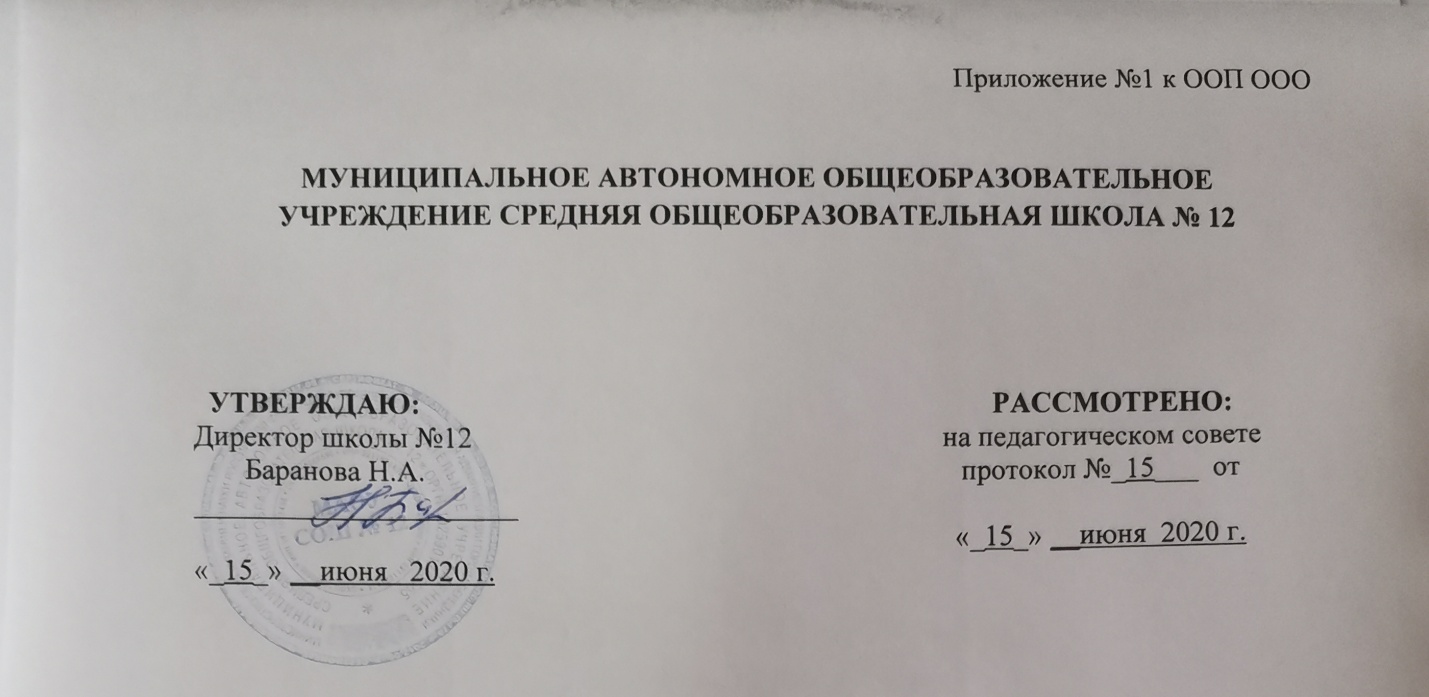 РАБОЧАЯ  ПРОГРАММАучебного предмета «География»2019– 2020 учебный годУчитель: Гамоля Галина АнатольевнаКлассы: 5-9УМК  Авторы-составители данной рабочей программы: А.А. Летягин, И.В. Душина,В.Б. Пятунин, Е.А. Таможняя. Программа содержится в сборникеГеография : программа : 5-9 классы / [А.А. Летягин, Г35 И.В. Душина, В.Б. Пятунин, Е.А. Таможняя]. — М.: Вентана- Граф, 2014. Всего часов в год 	5-6 классы – 34, 7-9 классы – 68 .Всего часов в неделю 	5-6 классы – 1 час, 7-8 классы – 2 часа.г. Березники, 2019Планируемые результаты освоения учебной программы по предмету  «География»В результате изучения курса «География» должны быть достигнуты определенные результаты. Личностными результатами обучения географии является:       1. формирование всесторонне образованной, инициативной и успешной личности, обладающей системой современных мировоззренческих взглядов, ценностных ориентаций, идейно-нравственных, культурных, гуманистических и эстетических принципов и норм поведения.  Изучение географии в основной школе обусловливает достижение следующих результатов личностного развития:      2. воспитание российской гражданской идентичности: патриотизма, уважения к Отечеству, прошлому настоящему многонационального народа России; осознание своей этнической принадлежности, знание истории, языка, культуры своего народа, своего края, основ культурного наследия народов России и человечества; освоение гуманистических, демократических и традиционных ценностей многонационального российского общества; воспитание чувства ответственности и долга перед Родиной;      3.формирование ответственного отношения к учению, готовности и способности обучающихся к саморазвитию и самообразованию на основе мотивации к обучению и познанию, осознанному выбору и построению дальнейшей индивидуальной траектории образования на базе ориентировки в мире профессий и профессиональных предпочтений, с учётом устойчивых познавательных интересов, а также на основе формирования уважительного отношения к труду, развития опыта участия в социально значимом труде;      4.формирование целостного мировоззрения, соответствующего современному уровню развития науки и общественной практики, учитывающего социальное, культурное, языковое, духовное многообразие современного мира;       5.формирование осознанного, уважительного и доброжелательного отношения к другому человеку, его мнению, мировоззрению, культуре, языку, вере, гражданской позиции, к истории, культуре, религии, традициям, языкам, ценностям народов России и народов мира; готовности и способности вести диалог с другими людьми и достигать в нём взаимопонимания;      6.формирование коммуникативной компетентности в общении и сотрудничество со сверстниками, детьми старшего и младшего возраста, взрослыми и процессе образовательной, общественно полезной, учебно-исследовательской, творческой и других видов деятельности,      7. формирование основ экологической культуры, соответствующей современному уровню экологического мышления, развитие опыта экологически  ориентированной рефлексивно-оценочной и практической деятельности в жизненных ситуациях.Метапредметными  результатами освоения основной образовательной программы основного общего образования являются:      1.умение самостоятельно определять цели своего обучения, ставить и формулировать для себя новые задачи в учёбе и познавательной деятельности, развивать мотивы и интересы своей познавательной деятельности;      2.умение самостоятельно планировать пути достижения целей, в том числе альтернативные, осознанно выбирать наиболее эффективные способы решения учебных и познавательных задач;      3.умение соотносить свои действия с планируемыми результатами, осуществлять контроль своей деятельности в процессе достижения результата, определять способы действий в рамках предложенных условий и требований, корректировать свои действия в соответствии с изменяющейся ситуацией;       4.умение оценивать правильность выполнения учебной задачи, собственные возможности её решения;       5.владение основами самоконтроля, самооценки, принятия решений и осуществления осознанного выбора в учебной и познавательной деятельности;       6.умение определять понятия, создавать обобщения, устанавливать аналогии, классифицировать, самостоятельно выбирать основания и критерии для классификации, устанавливать причинно-следственные связи, строить логическое рассуждение, умозаключение (индуктивное, дедуктив-ное и по аналогии) и делать выводы;       7.умение создавать, применять и преобразовывать знаки и символы, модели и схемы для решения учебных и познавательных задач;      8.смысловое чтение;      9.умение организовывать учебное сотрудничество и совместную деятельность с учителем и сверстниками; работать индивидуально и в группе: находить общее решение и разрешать конфликты на основе согласования позиций и учёта интересов; формулировать, аргументировать и отстаивать своё мнение;      10.умение осознанно использовать речевые средства в соответствии с задачей коммуникации для выражения своих чувств, мыслей и потребностей; планирование и регуляция своей деятельности; владение устной и письменной речью, монологической контекстной речью;      11.формирование и развитие компетентности в области использования информационно-коммуникационных технологий (далее ИКТ — компетенции);      12.формирование и развитие экологического мышления, умение применять его в познавательной, коммуникативной, социальной практике и профессиональной ориентации.Предметными результатами освоения основной образовательной программы по географии являются:        1.формирование представлений о географии, её роли в освоении планеты человеком, о географических знаниях как компоненте научной картины мира, их необходимости для решения современных практических задач человечества и своей страны, в том числе задачи охраны окружающей среды и рационального природопользования;       2.формирование первичных компетенций использования территориального подхода как основы географического мышления для осознания своего места в целостном, многообразном и быстро изменяющемся мире и адекватной ориентации в нём;       3.формирование представлений и основополагающих теоретических знаний о целостности и неоднородности Земли как планеты людей в пространстве и во времени, основных этапах её географического освоения, особенностях природы, жизни, культуры и хозяйственной деятельности людей, экологических проблемах на разных материках и в отдельных странах;        4.овладение элементарными практическими умениями использования приборов и инструментов для определения количественных и качественных характеристик компонентов географической среды, в том числе её экологических параметров;        5.овладение основами картографической грамотности и использования географической карты как одного из языков международного общения;       6.овладение основными навыками нахождения, использования и презентации географической информации;        7.формирование умений и навыков использования разнообразных географических знаний в повседневной жизни для объяснения и оценки явлений и процессов, самостоятельного оценивания уровня безопасности окружающей среды, адаптации в условиях территории проживания, соблюдения мер безопасности в случае природных стихийных бедствий и техногенных катастроф;       8.формирование представлений об особенностях деятельности людей, ведущей к возникновению и развитию или решению экологических проблем на различных территориях и акваториях, умений и навыков безопасного и экологически целесообразного поведения в окружающей среде.Предметные   результаты  изучения  географии  отражают опыт учащихся в общегеографической  деятельности.Содержание курса по классамНачальный курс географии  (5-6 классы)«Начальный курс географии» — первый систематический курс новой для школьников учебной дисциплины. В процессе изучения курса формируются представления о Земле как природном комплексе, об особенностях земных оболочек и их взаимосвязях. При изучении этого курса начинается формирование географической культуры и обучение географическому языку; учащиеся овладевают первоначальными представлениями и понятиями, а также приобретают умения использовать источники географической информации. Большое внимание уделяется изучению влияния человека на развитие географических процессов. Исследование своей местности используется для накопления знаний, которые будут необходимы в дальнейшем при овладении курсов географии России.Программа «Начальный курс географии» полностью соответствует требованиям федерального государственного образовательного стандарта основного общего образования (ФГОС ООО).Изучение «Начального курса географии» осуществляется в 5 и 6 классах по 34 ч (из расчёта 1 ч в неделю).Основная цель «Начального курса географии» — систематизация знаний о природе и человеке, подготовка учащихся к восприятию этих знаний с помощью рассмотрения причинно-следственных связей между географическими объектами и явлениями.Для успешного достижения основной цели курса необходимо решить следующие учебно-методические задачи:актуализировать знания и умения школьников, сформированные у них при изучении курса «Окружающий мир»»;развить познавательный интерес учащихся 5 и 6 классов к объектам и процессам окружающего мира;научить применять знания о своей местности при изучении природы Земли и человека;научить устанавливать связи в системе географических знаний (геолого-геоморфологических, гидрологических и др.), а также между системой физико-географических и общественно-географических знаний.Основная цель «Начального курса географии» — систематизация знаний о природе и человеке, подготовка учащихся к восприятию этих знаний с помощью рассмотрения причинно-следственных связей между географическими объектами и явлениями.Для успешного достижения основной цели курса необходимо решить следующие учебно-методические задачи:актуализировать знания и умения школьников, сформированные у них при изучении курса «Окружающий мир»»;развить познавательный интерес учащихся 5 и 6 классов к объектам и процессам окружающего мира;научить применять знания о своей местности при изучении природы Земли и человека;научить устанавливать связи в системе географических знаний (геолого-геоморфологических, гидрологических и др.), а также между системой физико-географических и общественно-географических знаний.Раздел «Географическое познание нашей планеты»Содержание раздела (темы).Что изучает география? Методы географии и значение науки в жизни людей. Основные этапы познания поверхности планеты. Выдающиеся географические путешествия и открытияПланируемые результаты изучения раздела (темы) Знать и объяснять существенные признаки понятий: «географический объект», «компас». Использовать понятия географический объект», «компас» для решения учебных задач по наблюдению и построению моделей географических объектов, по визированию и определению направлений на стороны горизонта. Приводить примеры географических объектов своей местности, результатов выдающихся географических открытий и путешествий. Отбирать источники географической информации для определения высоты Солнца над горизонтом, для объяснения происхождения географических названий. Оценивать прогноз погоды, составленный по народным приметам.Раздел «Земля как планета Солнечной системыСодержание раздела (темы).Возникновение Земли и её геологическая история. Форма, размеры, движение Земли. Влияние космоса на Землю и жизнь людей. Сравнение Земли с обликом других планет Солнечной системы. Объяснение геогра-фических следствий движения Земли вокруг Солнца и вращения Земли вокруг своей оси. Дни равноденствий и солнцестоянийПланируемые результаты изучения раздела (темы) Знать и объяснять существенные признаки понятий: «глобус», «земная ось», «географический полюс», «экватор». Использовать понятия «глобус», «земная ось», «географический полюс», «экватор» для решения учебных задач по изучению географических следствий вращения Земли вокруг своей оси и движения Земли по околосолнечной орбите. Устанавливать взаимосвязи между высотой Солнца, положением Земли на околосолнечной орбите и природными сезонами, временами года. Приводить примеры планет земной группы.Понимать причины фенологических явлений. Использовать приобретённые знания и умения для проведения фенологических наблюдений.Раздел «Изображение земной поверхности»Тема «План местности»Содержание раздела (темы).Изображение местности первыми людьми. Ориентирование на местности; определение направлений. Азимут. Способы определения расстояний на местности, их изображение на плане. Масштаб. Способы построения планов местности, маршрутная и полярная съёмки. Условные знаки. Абсолютная и относительная высота. Изображение на плане местности неровностей земной поверхности: горизонтали, отметки высот. Значение планов местности в практической деятельности человекаПланируемые результаты изучения раздела (темы)	Знать и объяснять существенные признаки понятий: «план местности», «азимут», «масштаб», «географическая карта», «абсолютная и относительная высота».Использовать понятия «план местности», «азимут», «масштаб», «географическая карта», «абсолютная и относительная высота» для решения учебных задач по ориентированию на местности, по проведению глазомерной съёмки местности, по составлению плана местности (маршрута), по определению относительных высот на местности и абсолютных высот по карте, по чтению плана и карты. Устанавливать взаимосвязи между густотой горизонталей и крутизной скатов холмов. Выделять, описывать и объяснять существенные признаки плана, глобуса географических карт, их различия по содержанию, масштабу и способам картографического изображения.Определять по плану, по карте расстояния, направления, абсолютные и относительные высоты точек, географические координаты и местоположение географических объектовТема «Глобус и географическая карта — модели земной поверхности»Содержание раздела (темы).Глобус — модель Земли. Изображение поверхности Земли на глобусе. Географическая карта. Градусная сетка на глобусе и карте (географические полюсы, меридианы и параллели, тропики и полярные круги). Географические координаты. Изображение на географических картах неровностей земной поверхности. Шкала высот и глубин. Географические карты как источник информации. Сходства и различия плана местности и географической карты.   Значение карт в деятельности человека. Географические атласы. Аэрофотоснимки, снимки Земли из космоса -Планируемые результаты изучения раздела (темы)Использовать приобретённые знания и умения для чтения карт различного содержания, для ориентирования на местности и проведения съёмок её участков. Проводить самостоятельный поиск географической информации о своей местности из разных источниковРаздел «Геосферы Земли»Тема «Литосфера»Содержание раздела (темы).Внутреннее строение Земли: ядро, мантия, земная кора. Литосфера — твёрдая оболочка Земли. Способы изучения земных глубин. Минералы и горные породы, слагающие земную кору, их использование человеком. Внутренние процессы, изменяющие земную поверхность. Землетрясения и извержения вулканов. Виды движения земной коры. Выветривание, результаты действия текучих вод, подземных вод, ветра, льда и антропогенной деятельности. Грозные природные явления в литосфере, правила поведения во время их активизации.Основные формы рельефа суши: равнины и горы, различия гор и равнин по высоте. Рельеф дна Мирового океана. Формы рельефа своей местности. Природные памятники литосферы.Особенности жизни, быта, занятий населения в горах и на равнинах. Отражение особенностей окружающего человека рельефа в произведениях искусстваПланируемые результаты изучения раздела (темы)Знать и объяснять существенные признаки понятий: «литосфера», «земная кора», «рельеф», «горы», «равнины».Использовать понятия «литосфера», «земная кора», «рельеф», «горы», «равнины» для решения учебных задач по созданию модели внутреннего строения Земли, по определению на местности относительных высот точек земной поверхности. Устанавливать взаимосвязи между формами рельефа земной поверхности и внешними, внутренними географическими процессами. Приводить примеры форм рельефа суши и дна Мирового океана, стихийных природных бедствий в литосфере и возможных действий в чрезвычайных ситуациях.Отбирать источники географической информации для составления описаний форм рельефа, для объяснения происхождения географических названий гор и равнин. Выделять, описывать и объяснять существенные признаки вулканов, землетрясений, минералов и горных пород.Составлять описание гор и равнин, их географического положения.Использовать приобретённые знания и умения для чтения физических карт, для оценки интенсивности землетрясений.Проводить самостоятельный поиск географической информации о своей местности из разных источниковТема «Гидросфера»Содержание раздела (темы).Гидросфера, её состав. Мировой круговорот воды. Мировой океан и его части. Моря, заливы, проливы. Суша в океане: острова и полуострова. Температура и солёность вод Мирового океана. Динамика вод: ветровые волны, цунами, течения (тёплые и холодные). Хозяйственное значение Мирового океана.Воды суши. Реки. Речная система, бассейн, водораздел. Речная долина и её части. Влияние рельефа на направление и характер течения рек. Пороги и водопады. Питание и режим рек. Озёра, происхождение озёрных котловин. Хозяйственное значение рек и озёр. Болота. Ледники, снеговая линия. Оледенение горное и покровное, многолетняя мерзлота. Ледники — источник пресной воды. Подземные воды, их происхождение, условия залегания и использование. Человек и гидросфера. Охрана вод от загрязнения. Природные памятники гидросферы.Виды водных транспортных средств. Отражение особенностей водных объектов в произведениях искусства	Планируемые результаты изучения раздела (темы)Знать и объяснять существенные признаки понятий: «гидросфера», «океан», «море», «река», «озеро». Использовать понятия «гидросфера», «океан», «море», «река», «озеро» для решения учебных задач по созданию модели глобального океанического конвейера, по созданию модели родника, по определению положения бассейна реки и водораздела между речными бассейнами Устанавливать взаимосвязи между формами рельефа земной поверхности и характером реки, составом горных пород и скоростью просачивания воды. Приводить примеры равнинных и горных рек, озёр по солёности озёрных вод и происхождению озёрных котловин, стихийных природных бедствий в гидросфере и возможных действий в чрезвычайных ситуациях.Отбирать источники географической информации для составления описаний океанов и рек, объяснения происхождения географических названий океанов, морей, рек и озёр.Выделять, описывать и объяснять существенные признаки воды.Составлять описание океанов и рек, их географического положения.Использовать приобретённые знания и умения для чтения физических карт, выделения частей Мирового океана, источников питания и режима реки.Проводить самостоятельный поиск географической информации о своей местности из разных источниковТема «Атмосфера»Содержание раздела (темы).Атмосфера, её состав, строение, значение. Нагревание земной поверхности и воздуха. Температура воздуха. Особенности суточного хода температуры воздуха в зависимости от высоты солнца над горизонтом. Атмосферное давление. Ветер и причины его образования. Бризы, муссоны. Влажность воздуха. Туман. Облака. Атмосферные осадки. Погода, причины её изменений. Предсказание погоды, народные приметы. Климат. Распределение солнечного тепла и света по поверхности Земли в зависимости от географической широты. Зависимость климата от близости океана, высоты места, океанских течений, расположения горных хребтов.Человек и атмосфера.Охрана атмосферного воздуха. Погода и сезонные явления своей местности. Отражение особенностей атмосферных явлений в народном творчестве и фольклореПланируемые результаты изучения раздела (темы)Знать и объяснять существенные признаки понятий: «атмосфера», «ветер», «атмосферные осадки», «погода», «климат».Использовать понятия «атмосфера», «ветер», «атмосферные осадки», «погода», «климат» для решения учебных задач по определению атмосферного давления, по созданию самодельных метеорологических измерителей, по определению суточной температуры воздуха, по определению условий образования тумана, по выявлению причин особенностей годового распределения осадков на Земле. Устанавливать взаимосвязи между характером подстилающей поверхности и температурой воздуха, между температурой воздуха и атмосферным давлением, между атмосферным давлением и скоростью ветра. Приводить примеры ветров различного направления, видов облаков, видов атмосферных осадков, редких природных явлений в атмосфере, стихийных бедствий в атмосфере и возможных действий в чрезвычайных ситуациях.  Отбирать источники географической информации для составления описаний погоды, для объяснения причин разнообразия климата на Земле.Составлять описание результатов наблюдений фактической погоды и будущего состояния атмосферы. Определять по статистическим данным значения амплитуды температуры воздуха, характер годового хода атмосферных осадков, преобладающие направления ветра.Использовать приобретённые знания и умения для чтения карт погоды, для определения температуры и давления воздуха, направления и скорости ветра, видов облаков и атмосферных осадков, для определения относительной высоты по разности атмосферного давления. Проводить самостоятельный поиск географической информации о своей местности из разных источников.Тема «Почвенный покров»Содержание раздела (темы). Почва и её образование. Плодородие почвыПланируемые результаты изучения раздела (темы) Знать и объяснять существенные признаки понятий: «почва», «почвенное плодородие» для решения учебных задач по определению механического состава почвы.  Выделять, описывать и объяснять существенные признаки почвы разных районов Земли.Тема «Биосфера»Содержание раздела (темы). Биосфера, её границы. Гипотезы возникновения жизни на Земле. Разнообразие животных и растений, неравномерность их распространения на суше. Жизнь в океане. Приспособленность организмов к условиям существования. Взаимное влияние животных и растительных организмов. Охрана органического мира. Красная книгаПланируемые результаты изучения раздела (темы)Знать и объяснять существенные признаки понятий «биосфера», «природный комплекс». Использовать понятия «биосфера», «природно-территориальный комплекс» для решения учебных задач . Устанавливать взаимосвязи между природными условиями и особенностями растительного и животного мира тропического, умеренных, полярных поясов, океана. Приводить примеры почвенных организмов, типичных растений и животных различных районов Земли, стихийных природных бедствий в биосфере и возможных действий в чрезвычайных ситуациях. Составлять описание коллекции комнатных растений, животных морских глубин, экологической тропы. Использовать приобретённые знания и умения для чтения карт растительного и животного мира.Отбирать источники географической информации для составления описаний животных и растений разных районов Земли и глубин океанов.Тема «Географическая оболочка ЗемлиСодержание раздела (темы). Взаимосвязь и взаимовлияние земных оболочек: литосферы, гидросферы, атмосферы, биосферы и почвенного покрова. Природные компоненты. Природно-территориальные комплексы. Географическая оболочка — самый большой природный комплекс. Состав и строение географической оболочки. . Человек как часть географической оболочки. Происхождение и расселение человека на Земле. Расовый состав населения ЗемлиПланируемые результаты изучения раздела (темы)Знать и объяснять существенные признаки понятий: «географическая оболочка», «природно-территориальный комплекс», «раса». Использовать понятия «географическая оболочка», «литосфера», «атмосфера», «гидросфера», «биосфера», «природно-хозяйственный комплекс», «раса» для решения учебных задач по выявлению характера взаимодействия геосфер, по определению представителей различных рас. Устанавливать взаимосвязи между оболочками Земли. Приводить примеры представителей различных рас. Составлять описание представителей различных рас. Отбирать источники географической информации для составления описаний состава и строения географической оболочки. Выделять, описывать и объяснять существенные признаки круговорота вещества в природеПеречень географических объектов (номенклатура)Тема «Литосфера»Равнины: Амазонская низменность, Восточно-Европейская, Западно-Сибирская, Великая Китайская, Великие равнины (Северная Америка).Плоскогорья: Среднесибирское, Аравийское, Декан, Бразильское.Горы: Гималаи, гора Эверест (Джомолунгма), гора Эльбрус, Анды, Кордильеры, Альпы, Кавказ, Уральские, Скандинавские, Аппалачи, Атлас.Вулканы: Везувий, Гекла, Кракатау, Ключевская сопка, Орисаба, Килиманджаро, Котопахи, Этна.Места распространения гейзеров: острова Исландия, Новая Зеландия, полуостров Камчатка, горы Кордильеры.Тема «Гидросфера»Моря: Чёрное, Балтийское, Баренцево, Средиземное, Красное, Охотское, Японское, Карибское.Заливы: Бенгальский, Мексиканский, Персидский, Гвинейский. Проливы: Берингов, Гибралтарский, Магелланов, Дрейка, Малаккский.Острова: Гренландия, Мадагаскар, Гавайские, Большой Барьерный риф, Новая Гвинея. Полуострова: Аравийский, Скандинавский, Лабрадор, Индостан, Сомали, Камчатка.Течения: Гольфстрим, Северо-Тихоокеанское, Лабрадорское, Перуанское, Западных ветров, Бразильское, Северо -Атлантическое.Реки: Нил, Амазонка, Миссисипи с Миссури, Конго, Енисей, Волга, Лена, Амур, Обь, Терек, Хуанхэ. Озёра: Каспийское море-озеро, Байкал, Ладожское, Аральское, Виктория, Танганьика, Верхнее, Онежское.Области оледенения: Антарктида, Гренландия, ледники Гималаев и Кордильер.Материки, океаны, народы и страны (7 класс)В соответствии с ФГОС, на основе Фундаментального ядра содержания общего образования и требовании к его результатам традиционный курс 7 класса теперь входит в первый блок базового содержания дисциплины «География» основной школы. Блок носит название География Земли», который изучается в течение трех лет. в 5 и 6 классах — 68 ч (1 ч в неделю в каждом классе и в 7 классе — 68 ч (2 ч в неделю). В блок «География Земли входит четыре раздела: «Источники географической информации», «Природа Земли и человек», «Население Земли»  и «Материки, океаны и страны».При совершенствовании содержания программы  7 класса учитывались лучшие традиции школьной географии и новые подходы к структуре дисциплины, что должно служить укреплению комплексного подхода к изучению территориальных природно-общественных систем, развитию у школьников интереса к изучению географии. Сохраняя  традиционное, привычное для учителей географии название курса 7 класса, в содержание его программы внесены изменения. Из названных выше разделов блока «География Земли» включены новые элементы знаний, выделен раздел «Население Земли».Мировой практикой проверено, что формирование у школьников средствами предмета комплексного представления о географической среде как среде обитания (жизненном пространстве) человечества посредством знакомства с особенностями природы, жизни и хозяйства людей в разных географических условиях соответствveт возрастным особенностям учащихся. У школьников переходного возраста психологи отмечают усиление познавательного интереса к явлениям природы и событиям общественной жизни. способностей рассуждать на основе общих посылок, стремление к познанию, расширение области интересов.Комплексный подход объединяет изучение природы, населения и его хозяйственной деятельности, что позволит школьникам научиться понимать причины разнообразия  природы материков и океанов, крупных регионов  и отдельных стран, понимать людей другой культуры, осознавать своё место в жизни родной страны и планеты в целом. Интегрированные географические знания будут служить школьникам способом рассмотрения мира, позволят видеть, понимать и оценивать сложную систему взаимодействия между людьми, территорией и природной средой.Построение учебного содержания блока «География Земли» осуществлено по принципу его логической целостности, от общего к частному, т. е. от рассмотрения природы Земли в целом к знакомству с материками, океанами, историко- культурными регионами мира и с расположенными в их пределах странами.Главная цель курса — продолжить формирование системы географических знаний и умений как компонента научной картины мира. Развивать у школьников целостное представление о Земле как планете людей, а также региональные знания о целостности и дифференциации природы материков, их крупных регионов и отдельных стран, о людях, их населяющих, особенностях жизни и хозяйственной деятельности в различных природных условиях, т.е. формировать минимум базовых географических знаний, образующих географическую картину мира. Эти знания необходимы каждому человеку нашей эпохи. При изучении курса формируются умения и навыки использования географических знаний в практической деятельности и повседневной жизни. Основные задачи курса:•	расширить и конкретизировать представления о пространственной неоднородности поверхности Земли на разных уровнях её дифференциации (от локального до глобального);•	создать образные представления о крупных регионах материков и странах с выделением особенностей их природы, природных богатств, их использовании населением в хозяйственной деятельности;•	раскрыть характер, сущность и динамику основных природных, экологических, социально-экономических, геополитических и иных процессов, происходящих в географическом пространстве мира;•	продолжить развитие картографической грамотности школьников посредством работы с картами разного содержания  и масштаба(картами материков, океанов, отдельных стран, планов городов);  изучения способов изображения географических объектов и явлений, применяемых на этих картах,•	развивать практические географические умения, извлекать информацию из различных источников знаний, составлять по ним комплексные страноведческие описания и характеристики территории;•	формировать знания о главных особенностях взаимодействия природы и общества на современном этапе его развития, о значении окружающей среды и рационального природопользования, реализации стратегии устойчивого развития;•	раскрыть закономерности размещения населения и его хозяйственной деятельности в соответствии с природными, социально-экономическими и экологическими факторами, зависимость проблем адаптации и здоровья человека от географических условий проживания;.•	усилить гуманизацию и культурологическую  направленность содержания курса посредством знакомства с историко-культурными регионами мира;•	обучать составлением комплексных характеристик регионов и стран, в центре которых человек, люди, народы материков и стран, их образ жизни, материальная и духовная культура, хозяйственная деятельность в конкретных природных условиях, как на суше, так и н прилегающих акваториях океанов;•	способствовать воспитанию учащихся и духе уважения к другим народам, чтобы «научиться жить вместе, развивая знания о других, их истории, традициях и образе мышления» (Ж. Делор), понимать людей другой культуры;•	на основе историко-географического подхода раскрыть изменения политической карты, практики природопользования, процесса нарастания экологических проблем в пределах материков, океанов и отдельных стран, формировать у школьников эмоционально- ценностное отношение  к географической среде.Отбор изучаемых в курсе стран проведен проведён исходя из величины их территории и населения, роли в развитии мировой цивилизации, с учётом степени отражения п их природе особенностей крупных регионов материков. Приняты во внимание политические события в мире, этнический состав населения, образ жизни народов равнинных и горных стран, их хозяйственная деятельность и региональные особенности взаимодействия человека и природы.В структурном отношении курс состоит из введения и пяти разделов: «Современный облик планеты Земля», «Население Земли», «Главные особенности природы Земли», «Континенты и страны», «Природа Земли и человек».Содержание и планируемые результаты изучения раздела (темы)ВведениеСодержание раздела(темы)	Какую географию изучают в 7 классе. Источники географической информации, их разнообразие. Географическая карта — особый источник географических знаний. Многообразие географических карт. Способы карто- графического изображения. Составление перечня источников географической информации. Группировка карт учебника и атласа по разным признакам. Географические описания, комплексные характеристикиРаздел «Современный облик планеты Земля»Тема «Геологическая история Земли»Содержание раздела(темы)Происхождение материков и впадин океанов. Соотношение суши и океана на Земле. Материки и части света. Материки Старого и Нового  света. Понятие «географическое положение»; его влияние на формирование природы территории. Особенности географического положения каждого материка и океана. Определение географического положения материка, моря, своей местностиТема «Географическая среда и человек»Содержание раздела(темы)Понятия «географическая оболочка» и «географическая среда». Основные свойства географической оболочки и её закономерности. Пространственная неоднородность и её причины. Разнообразие природы Земли. Территориальные комплексы: природные, природно-антропогенные и антропогенные. Составление списка примеров различных территориальных комплексов. Пограничные области суши и океана — особые природные комплексы. Зональные и азональные природные комплексы суши и океана. Понятие «природная зона». Смена природных комплексов на равнинах суши, в горах и в океане. Выявление по картам географической зональности природы на Земле. Составление характеристики  природной зоны своей  местности и ее изменений под влиянием деятельности людей. Понятия «широтная зональность», «вертикальная поясность» на суше и в океане. Человечество — часть географической оболочки. Изменения географической оболочки под воздействием деятельности человека.Планируемые результаты изучения раздела (темы)Знать и объяснять существенные признаки понятий: «природный комплекс», «географическая оболочка», «географическое положение», «географическая среда», «природная зона», «широтная зональность», «вертикальная поясность».Использовать эти понятия для решения учебных задач; различать карты по охвату, масштабу и содержанию.Устанавливать взаимосвязи между компонентами природы, их изменения в результате деятельности человека; примеры проявления географической зональности и поясности.Понимать причины разнообразия природы Земли.Раздел «Население Земли»Тема «Освоение Земли человеком»Содержание разделе(темы)Территории  наиболее древнего освоения.Численность населения Земли. Изменения численности населения во времени. Методы определения численности населения, переписи населения, Прогнозы изменения численности населения Земли.Анализ графика изменения численности населения во времени, определение изменений в темпах роста населения мира.	Тема «Рост численности населения Земли»Содержание раздела(темы)Факторы, влияющие на рост численности населения. Рождаемость, смертность, естественный прирост населения, их качественные различия и географические особенности. Влияние величины естественного прироста на средний возраст населения стран и продолжительность жизни. Решение задач на вычисление рождаемости, смертности, естественного прироста населения. Миграции.Тема «Размещение людей на Земле»	Содержание раздела(темы)Показатель плотности населения. Среднемировая плотность населения. Карта плотности населения Земли. Неравномерность размещения населения Земли; главные области расселения. Определение по карте плотности населения наиболее и наименее заселённых территорий суши. Факторы, влияющие на размещение населения по материкам, климатическим областям, природным зонам, по удалённости от океанов. Объяснение причин, влияющих на плотность населения.Тема «Народы и религии мира»	Содержание раздела(темы)Понятие «этнос». Языковые семьи. География народов и языков. Крупнейшие этносы. Малые народы. Карта народов мира. Миграции этносов. Моделирование на контурной карте размещения крупнейших этносов и малых народов, а также путей исторических и современных миграций.	Мировые и национальные религии, их география. Материальная и духовная культура как результат жизнедеятельности человека, его взаимодействия с окружающей средой. Культурно-исторические регионы мира. Памятники всемирного культурного наследия. Многообразие стран, их основные типы. 	Хозяйственная деятельность людей. Понятие о современном хозяйстве. Основные виды хозяйственной деятельности людей, их география. Показ на карте крупнейших стран мира и определение по карте основных видов хозяйственно деятельности.Тема «Городское и сельское население»	Содержание раздела(темы)Города и сельские поселения. Соотношение городского и сельского населения мира. Многообразие сельских поселений. Ведущая роль городов в хозяйственной, культурной и политической жизни людей. Функции городов. Крупные города. Городские агломерации. Определение и показ на карте самых больших городов мира, деятельности людей в этих странах Планируемые результаты изучения раздела (темы)Знать и объяснять существенные признаки понятий: «этнос», «плотность населения», «миграции», «хозяйство».Использовать эти понятия для решения учебных задач. Устанавливать взаимосвязи между рождаемостью, смертностью и естественным приростом населения. Объяснять изменения численности населения Земли; приводить примеры размещения людей на Земле; видов хозяйственной деятельности людей. Понимать причины неравномерного размещения людей на Земле.	Приводить примеры разнообразия народов и стран; выделять основные религии мира и историко-культурные регионы.	Отбирать источники географической информации с целью расширения знаний о населении Земли.Раздел «Главные особенности природы Земли».Тема «Литосфера и рельеф»Содержание раздела(темы)Типы земной коры. Литосфера, её соотношение с земной корой. Планетарные формы рельефа. Плиты литосферы, их движение и взаимодействие. Срединно-океанические хребты: местоположение, размеры, происхождение. Ложе океанов. Переходные зоны между материками и океанами: континентальный шельф, склон.  Сложные переходные зоны окраин Тихого океана. Глубоководные желоба, причины их формирования.	Платформы и складчатые пояса. Карта строения  земной коры. Чтение карты строения земной коры, космических и аэрофотоснимков с целью установления связи между строением земной коры и размещением крупнейших и крупных форм рельефа. Сейсмические пояса Земли. Практическое значение знаний о строении и развитии литосферы. Выявление закономерностей распространения землетрясений и вулканизма на Земле.Равнины и горы материков, закономерности их размещения в зависимости от строения литосферы. Общие черты в строении рельефа «южных» и «северных» материков. Сравнение рельефа двух материков с выявлением причин сходства и различий. Изменения рельефа под влиянием внутренних и внешних процессов. Преобразование рельефа в результа  те хозяйственной деятельности, антропогенные формы рельефа. Закономерности размещения на  материках месторождений  полезных ископаемых. Минеральные ресурсы Земли, их виды и оценка. Различия в рельефе и минеральных ресурсах отдельных материков. Природные памятники литосферы материковТема «Климат и воды»Содержание раздела(темы)Закономерности распределения температуры воздуха, атмосферного давления и осадков на материках. Неравномерность их распределения на земной поверхности, влияние на жизнь и деятельность человека. Климатообразующие факторы. Объяснение роли каждой группы климатообразующих факторов в формировании климатов Земли.  Типы воздушных масс; условия их формирования и свойства. Зависимость свойств от особенностей земной поверхности районов формирования. Составление характеристики основных типов воздушных масс. Причины перемещения воздушных масс. Крупные постоянные ветры тропосферы. Климат, его основные показатели. Климатические карты. Изотермы. Чтение климатических карт для характеристики климата территории и оценивание климатических условий для характеристики климата территории и оценивания климатических условий для жизни человека. Анализ климатических диаграмм.Климатические пояса и области; закономерности их размещения. Особенности климатов «южных» и «северных» материков. Влияние климатических условий на размещение населения. Адаптация человека к климатическим особенностям территории, средства защиты от неблагоприятных воздействий. Особенности жизни в экстремальных климатических условиях. Оценивание климата какого-либо материка для жизни населения. Мировой океан — главная часть гидросферы. Особенности природы. Причины поверхностных течений, их значение для природы Земли. Роль Океана в формировании климатов Земли, в хозяйственной деятельностилюдей. Выявление зональности в распределении водных масс, температуры и солёности вод Мирового океана. Воды суши. Общая характеристика внутренних вод континентов, зависимость их от рельефа и климата.  Закономерности питания и режима вод суши. Черты сходства и различия вод материков. Описание по карте территорий с густой речной сетью, районов распространения ледников, озёр, болот. География «речных цивилизаций». Водные ресурсы материков, их размещение и качество. Сравнение  и оценивание обеспеченности материков внутренними водами.Изменения вод под влиянием хозяйственной деятельности, рациональное использование вод. Природные памятники гидросферы. Обсуждение проблемы рационального использования водных ресурсовТема «Растительный и животный мир материков»Содержание раздела (темы)Проявление закона географической зональности в размещении живых организмов на Земле. Зональные типы почв материков. Понятие «природная зона». Особенности растительности, почв и животного мира основных природных зон материков. Составление характеристики одной из природных зон с установлением связей между компонентами зоны. Сравнение лесных зон в пределах северных материков. Своеобразие органического мира каждого материка. Культурные растения и домашние животные. Сохранение человеком растительного и животного мира Земли. Выявление по картам антропогенных изменений природы зон. Наиболее благоприятные для жизни человека природные зоныТема «Самые крупные природные комплексы Земли — материкии океаны»Содержание раздела (темы)Особенности природы и населения «южных» материков. Особенности природы и населения «северных» материков. Определение сходства и различий в географическом положении групп материков, а также в рельефе, климате и других компонентах природы. Установление природных богатств материков и составление их оценки. Океаны. Число океанов на Земле. Географическое положение каждого из океанов. Особенности природы океанов. Проявление зональности, природные пояса. Минеральные и органические ресурсы океанов, их значение и хозяйственное использование. Морской транспорт, порты и каналы. Источники загрязнения вод океанов. Экологические проблемы и пути их решения. Моделирование на контурной карте транспортной, промысловой, сырьевой, рекреационной и других функций океана	Планируемые результаты изучения раздела (темы)Знать и объяснять существенные признаки понятий: «литосферная плита», «платформа», «складчатая область», «климатообразующие факторы», «воздушная масса», «пассаты», «климатический пояс», «режим реки», «природная зона».	Использовать эти понятия для решения учебных задач. Устанавливать взаимосвязи между рельефом, климатом, водами суши, почвами, растительным и животным миром.Приводить примеры компонентов природы, показывать их объекты на карте. Понимать причины размещения крупных форм рельефа, климатических поясов, причины зависимости внутренних вод от рельефа и климата, природных зон — от климата.Сравнивать компоненты природы материков и океанов, объяснять причины сходства и различий. Объяснять закономерности размещения крупных форм рельефа, месторождений полезных ископаемых, закономерности распределения температуры воздуха, атмосферного давления и осадков, закономерности питания и режима вод суши. Составлять по картам и другим источникам информации описания компонентов природы материков, их изменений под влиянием деятельности людей.Раздел «Материки и страны»Тема «Африка»Содержание раздела (темы)Определение географического положения материка и его влияния на природу. Особенности природы материка. Составление характеристики компонентов природы Африки. Составление характеристики населения материка (численность, плотность, этнический состав).Политическая карта материка и её изменения во времени. Группировка стран Африки по различным признакам. Деление континента на крупные природно-хозяйственные комплексные и историко-культурные регионы. Страны Северной Африки. Египет и Алжир. Страны Западной и Центральной Африки. Нигерия и Конго ( Киншаса). Составление образного описания и характеристики одной из стран материка. Страны Восточной Африки. Эфиопия и Замбия. Установление отличий природы стран Восточной Африки от природы стран других регионов материка. Страны Южной Африки. ЮАР и Мадагаскар. Определение по картам основных видов хозяйственной деятельности населения стран одного из регионов	Тема «Австралия и Океания»Содержание раздела (темы)Особенности природы материка. Причины особенностей компонентов природы материка. Оценивание природных богатств Австралии. Население. Сравнение природы и населения Австралии и Африки. Выявление причин изменений природы Австралии. Составление сравнительной характеристики природы, населения и его хозяйственной деятельности двух регионов Австралии. Австралия — страна-материк..   Океания. Состав региона. Природа и люди.Тема «Южная Америка»Содержание раздела(темы)Особенности природы материка. Объяснение причин особенностей природных компонентов материка. Сравнение природы Южной Америки с природой Африки и Австралии.Оценивание природных богатств материка. Население континента. Составление характеристики населения, особенностей его материальной и духовной культуры. Историко-культурный регион Латинская Америка. Политическая карта Южной Америки. Группировка стран по различным признакам. Страны Востока материка. Бразилия. Аргентина. Страны Анд. Венесуэла. Перу. Чили. Составление комплексной характеристики одной из стран континентаТема «Антарктида»Содержание раздела (темы)Особенности природы Антарктиды. Объяснение причин особенностей природы материка. Освоение Антарктики человеком. Международный статус материка. Влияние Антарктики на природу Земли.Особенности освоения человеком «Южного* океана. Достижения географической науки в изучении южной полярной области планеты. Определение целей изучения южной полярной области Земли и составление проекта использования природных богатств материка в будущемТема «Северная Америка»Содержание раздела (темы)Влияние географического положения на природу материка. Особенности природы материка. Определение закономерностей размещения на материке основных природных богатств. Население. Выявление и объяснение специфики этнического состава населения Каналы, США и Мексики. Историко-культурная область Северной (Англосаксонской) Америки. Канада. Соединённые Штаты Америки. Страны Средней Америки. Мексика. Куба. Составление характеристики хозяйственной деятельности одной из стран. Показ на карте больших городов стран континента, различение их по географическому положению и функциямТема «Евразия»Содержание раздела (темы)Оценивание влияния географического положения наприроду материка. Особенности природы Евразии. Население материка. Составление «каталога» народов Евразии по языковым группам.. Историко-культурные регионы материка: Европейская культурная область, Индийская, Китайская, или Восточно-Азиатская, Индокитайская, Российско-евроазиатский регион.Страны Северной Европы: Исландия, Норвегия, Швеция, Финляндия, Дания. Описание видов хозяйственной деятельности народов стран Северной Европы, связанных с работой в океане. Страны Западной Европы: Великобритания, Германия, Франция. Сравнение природы, природных богатств стран Западной Европы; установление по карте размещения отраслей хозяйства по территории стран. Страны Восточной Европы: Польша, Белоруссия, Украина, Молдавия, дунайские страны. Сравнение и оценивание географического положения стран Восточной Европы. Страны Южной Европы: Италия. Объяснение по картам особенностей природы стран Южной Европы. Показ на карте больших городов стран Европы, определение их функций.Страны Юго-Западной Азии. Турция, Грузия, Азербайджан. Армения. Группировка стран Юго-Западной Азии по различным признакам.Страны Южной Азии. Индия. Составление по картам и тексту учебника комплексной характеристики Индии. Страны Центральной и Восточной Азии. Казахстан л страны Средней Азии. Монголия. Китай. Моделирование на контурной карте основных видов хозяйственной деятельности населения л крупных городов Китая. Япония.Страны Юго-Восточной Азии. Индонезия. Составление комплексной характеристики одной из стран Юго- Восточной Азии.	Планируемые результаты изучения раздела (темы)Знать и объяснять существенные признаки понятий: географическое положение материка, природный регион, историко-культурный регион, антропогенный ландшафт.Использовать эти понятия для решения учебных задач. Устанавливать взаимосвязи между географическим положением материка, (другими территориями) для предварительных выводов об их природе.Приводить примеры географических объектов, показывать их на карте.Понимать причины особенностей природы, населения материков, особенностей хозяйственной деятельности в разных странах. Объяснять географические особенности природы материков, закономерности размещения и развития компонентов их природы. Составлять по картам и другим источникам информации географические характеристики компонентов природы материков, регионов и стран. Оценивать степень изменения природы материков и отдельных стран под влиянием  деятельности людей. Предлагать меры по сохранению природы и защите людей от стихийных природных и техногенных явленийРаздел «Природа Земли и человек»Содержание раздела	(темы)Географическая оболочка среда жизни человека. Природа — основа жизни людей. Объяснение причин. изменений характера взаимодействия человека и природы во времени. Природные условия и ресурсы.Виды природных ресурсов. Описание видов природных ресурсов по происхождению и принадлежности к какому- либо компоненту природы. Моделирование на контурной карте основных видов природных богатств материков и океанов. Взаимодействие природы и человека в прошлом и настоящем на континентах, в океанах, отдельных странах. Рациональное и нерациональное природопользование. Составление таблицы с примерами рационального и нерационального природопользования на материках и в странах мира. Изменение природы в планетарном, региональном и локальном масштабах. Источники загрязнения окружающей среды. Составление описания местности, в которой школьник провёл летние каникулы, выявление её геоэкологических проблем и путей сохранения и улучшения качества окружающей среды, а также памятников природы и культуры. Сохранение качества окружающей среды. Проблема устойчивого развития природной среды. Необходимость международного сотрудничества в использовании и охране природы Земли.Роль географической науки в рациональном использовании природы. Методы географической науки: наблюдения, описательные и сравнительные методы. Картографический метод. Статистический, исторический и полевой методы. Аэрокосмические и другие дистанционные методы. Применение новейших методов исследования. Изучение природы на Земле.	Планируемые результаты изучения раздела (темы)Знать и объяснять существенные признаки понятий: «природные условия», «природные ресурсы», «рациональное и нерациональное природопользование», «геоэкологическая проблема», «методы географической науки».Использовать эти понятия для решения учебных задач. Устанавливать связи между природными ресурсами территории и хозяйственной деятельностью людей. Приводить примеры различных видов природных ресурсов, рационального и нерационального природопользования.Владеть основами картографической грамотности и использовать географические карты как одного из «языков» международного общения.Отбирать источники географической информации для подготовки сообщений на уроке.Понимать причины изменений природы в планетарном, региональном и локальном масштабах, необходимость международного сотрудничества в использовании и охране природы Земли. Объяснять происхождение источников загрязнения окружающей среды. Оценивать роль географической науки в освоении планеты человеком, в решении современных практических задач, в рациональном использовании природы.Перечень географических объектов (номенклатура)Тема «Африка»Природа: Гибралтарский пролив, Суэцкий канал, Гвинейский залив, полуостров Сомали, остров Мадагаскар,  Атласские горы, Эфиопское нагорье, Восточно-Африканское плоскогорье, вулканы Килиманджаро и Камерун; реки Нигер, Конго, Замбези; озёра Виктория, Чад, Танганьика, Ньяса.Страны: Египет (Каир), Алжир (Алжир), Марокко (Рабат), Нигерия (Абуджа, Лагос), Конго (Киншаса), Эфиопия "'Аддис-Абеба), Кения (Найроби), Танзания (Додома), Замбия (Лусака), ЮАР (Претория, Кейптаун). Тема «Австралия и Океания»Природа: полуостров Кейп-Йорк, Большой Австралийский залив, острова Новая Зеландия, Новая Каледония, Меланезия, Микронезия; Большой Водораздельный хребет, гора Косцюшко, Центральная низменность, река Муррей, озеро Эйр-Норт.Города: Канберра, Сидней, Мельбурн.Тема «Южная Америка»Природа: Панамский перешеек, Карибское море, остров Огненная Земля, горы Анды, Аконкагуа, Бразильское и Гвианское плоскогорья, Оринокская и Ла-Платская низменности, реки Парана, Ориноко, озёра Титикака, Маракайбо.Страны: Бразилия (Бразилиа, Рио-де-Жанейро, Сан- Паулу), Аргентина (Буэнос-Айрес), Венесуэла (Каракас), Перу (Лима), Чили (Сантьяго).Тема «Северная Америка»Природа: полуострова Флорида, Калифорния, Аляска; заливы Мексиканский, Гудзонов, Калифорнийский; острова Канадского Арктического архипелага, Большие Антильские, Ньюфаундленд, Бермудские, Багамские, Алеутские; Великие и Центральные равнины, Миссисипская низменность, гора Мак-Кинли, вулкан Орисаба, реки Маккензи, Миссисипи с Миссури, Колорадо, Колумбия, Юкон, Рио-Гранде; озёра Великие (американские), Виннипег, Большое солёное.Страны: Канада (Оттава, Монреаль, Калгари, Ванкувер), США (Вашингтон, Нью-Йорк, Чикаго, Сан-Франциско, Лос- Анджелес, Сиэтл), Мексика (Мехико), Куба (Гавана).Тема «Евразия»Природа: полуострова Таймыр, Кольский, Чукотский, Индостан, Индокитай, Корея, Балканский, Апеннинский, Пиренейский; моря Северное, Аравийское; заливы Финский, Ботнический, Бискайский, Персидский; проливы Карские Ворота, Босфор. Малаккский; острова Новая Земля, Новосибирские, Шри-Ланка, Филиппинские, Большие Зондские; равнины Западно-Сибирская, Великая Китайская; плоскогорья Восточно-Сибирское, Декан; горы Альпы, Пиренеи, Карпаты, Алтай, Тянь-Шань; нагорья Тибет, Гоби; вулканы Кракатау, Этна; реки Обь с Иртышом, Лена, Амударья, Печора, Дунай, Рейн, Эльба, Одра, Висла, Сена, Хуанхэ, Янцзы, Инд, Ганг, Меконг; озёра Онежское, Женевское, Иссык-Куль, Балхаш, Лобнор.Страны: основные страны крупных регионов Евразии, названные в программе, их столицы и крупнейшие города.География России(8-9 классы)	В соответствии с обновлённым стандартом (стандартом нового поколения), на основе Фундаментального ядра содержания общего образования и требований к результатам основного общего образования комплексный курс географии 8-9 классов образует второй блок базового содержания дисциплины «география» основной школы. Блок носит название «География России», который изучается в течение двух лет: 70 ч в 8 классе (2 ч в неделю) и 70 ч в 9 классе (2 ч в неделю). В структурном отношении курс состоит из двух частей «Природа и население России» и «Хозяйство и регионы России», которые, в свою очередь, подразделяются на введение и семь разделов: «Географическое положение и формирование государственной территории России», «Природа России», «Население России», «Природный фактор в развитии России», «Хозяйство России», «Природно-хозяйственные регионы России», «Россия в современном мире».	Кроме основного содержательного блока(инвариантная часть программы), содержание некоторых тем расширено за счёт включения историко-географических, культурологических, этногеографических, геоэкологических знаний, знаний об источниках географической информации и методах исследования географии.	Содержание курса построено в соответствии с идеями гуманизации и усиления социальных аспектов содержания, на основе комплексного, системно – деятельностного и историко-географического подходов. Важнейший подход при  построении курса – комплексный – реализуется через объединение взаимодействующих и взаимосвязанных компонентов «природа – население – хозяйство» в географическом пространстве России. Особое место в реализации комплексного подхода принадлежит региональной части курса, в которой рассматривают комплексные природно-хозяйственные регионы. При построении содержания курса «География России» особый акцент сделан на темах, характеризующихся мировоззренческим значением и тесными связями изучаемого содержания  с современностью и личным опытом учащихся.	Главная цель курса – формирование у учащихся географического образа своей страны во всём её многообразии и целостности , формирование социально значимых качеств личности и ценностных ориентаций, развитие географического мышления школьников. 	Основные задачи курса:	сформировать целостное представление об особенностях природы, населения и хозяйства страны, их взаимодействии на региональном и локальном уровнях; значение охраны окружающей среды и осуществление стратегии устойчивого развития в масштабах территории РФ и её отдельных регионов;	сформировать у школьников образные представления о крупных природно-хозяйственных регионах страны;	сформировать представления о России как о совокупности разнообразных территорий  и вместе с тем субъекте мирового географического пространства, о месте и роли России в современном мире;	сформировать представление о географических природных  и социально-экономических объектах, процессах и явлениях  как изменяющихся и развивающихся не только в географическом пространстве России, но и во времени ;	сформировать у школьников умения работать с разными источниками географической информации и понимание практической значимости изучения географических процессов, явлений , причинно-следственных связей, закономерностей;	 продолжить формирование картографической грамотности школьников посредством работы с разнообразными тематическими картами и картографическими изображениями. География России. Природа. Население(8класс)ВведениеСодержание раздела(темы)Что и с какой целью изучают в курсе «География России»Раздел «Географическое положение и формирование государственной территории России»Тема «Географическое положение России»Содержание изучения раздела (темы)Понятие «географическое положение» Особенности географического положения России, виды и уровни географического положения: природно-географическое, экономико- и транспортно-географическое: геокультурное, этнокультурное, эколого-географическое. Отрицательные и положительные аспекты географического положения страны, их влияние на природу, хозяйство и жизнь населения. Понятие «государственная территория Российской Федерации». Состав государственной территории: суша, внутренние и территориальные воды, воздушное пространство и недра.	Виды и типы государственных границ РФ. Особенности и значение сухопутных и морских границ. Государственное устройство и территориальное деление РФ. Различия во времени на территории России. Понятия «местное время» и «поясное время». Декретное время. Роль в хозяйственной жизни людей.	Планируемые результаты изучения раздела (темы)	Знать и объяснять существенные признаки понятий: «географическое положение», «государственная территория России», «местное время» и «поясное время»; использовать эти понятия для решения учебных задач.	Знать: место России в мире по площади территории; общую протяжённость государственной границы России; соотношение сухопутных и морских границ.	Понимать специфику политико-административного устройства РФ.	Называть: основных внешнеэкономических партнёров России; виды (сухопутные, морские) и типы (исторические, природные, экономические, геополитческие) государственных границ РФ. Сравнивать географическое положение России и других стран (например, Канады, США).	Объяснять: влияние географического положения России на особенности природы, хозяйства и жизнь населения; особенности и значение границ РФ для осуществления связей с другими странами;	Показывать по карте: крайние точки России; пограничные государства России; соседей России 2-го и 3-го порядка; сухопутные и морские границы России; крупнейшие морские порты России; субъекты РФ.	Определять по карте: координаты крайних точек России; протяжённость России с севера на юг и с запада на восток; поясное время в разных субъектах РФ; характеризовать с помощью карты (физической, политической и др.) и оценивать разные виды географического положения России (природно-географическое, экономико-географическое, транспортно-географическое, геополитическое, этнокультурное, эколого-географическое). 	Приводить примеры событий (явлений), влияющих на изменение разных видов географического положения России.	Использовать приобретённые знания и умения в практической деятельности и повседневной жизни: для самостоятельного поиска географической информации об изменениях географического положения России и оценке их последствий; для чтения карт различного содержания; для определения поясного времени в разных точках России.Тема «История заселения, освоения и исследования территории России»Содержание изучения раздела (темы)Колонизация севера и востока Русской равнины восточными славянами.Военные и торговые походы славян в 9-11 вв.Русские княжества в 12-13 вв., путешествия и открытия новгородцев.  Московское государство в 14-16 вв.:дальнейшееосвоение Европейского Севера, монастырская колонизация.Географические открытия и освоение Сибири в 17в.Территориальные изменения в 18-19вв.Заселение и хозяйственное освоение территории России в 18-19вв. Географические исследования и открытия на территории России в 18-19вв.Территориальные изменения и географическое изучение России в 20в.Освоение Арктики. Современные географические исследования; методы получения, обработки, передачи и представления географической информации.Планируемые результаты изучения раздела (темы)Знать отечественных землепроходцев и первооткрывателей, приводить примеры адаптации человека в ходе освоения новых территорий к условиям окружающей среды её влияние на формирование культурно-исторических особенностей народов.Объяснять влияние геополитических и экономических  интересов страны на направления территориального роста страны; влияния истории заселения страны на различия  в хозяйственном освоении разных территорий и акваторий ; показывать по карте:направления колонизации территории страны в разные исторические периоды; города, порты, транспортные пути, отражающиепроцесс освоения и хозяйственного освоения территории страны в разные исторические периоды.Характеризовать с помощью карт и других источников географической информации маршруты и результаты важнейших географических открытий и путешествий; основные этапы освоения территории страны, направленияколонизации территории страны в разные исторические периоды.Использовать приобретённые знания и умения в практической деятельности и повседневной жизни: для самостоятельного поиска географической информации об истории  географического  изучения и заселения территории России; для чтения карт различного содержания.	Раздел«Природа России»Тема «Рельеф, геологическое строение и минеральные ресурсы»Содержание раздела(темы)Особенности рельефа России как результат геологической истории формирования её территории. Геологическое летоисчисление, геологическая карта.Основные тектонические структуры (платформы и области складчатости), их отображение на тектонической карте. Крупнейшие равнины и горы.Зависимость размещения форм рельефа и месторождений полезных ископаемых от строения земной коры на территории России. Минеральные ресурсы страны и проблемы их рационального использования. Развитие форм рельефа под влиянием внутренних и внешних процессов.Современные рельефообразующие природные и техногенные процессы. Опасные природные явления в литосфере.Влияние литосферы на жизнь и хозяйственную деятельность людей. Изменение рельефа человеком.Планируемые результаты изучения раздела (темы)Знать основные понятия и термины: «платформа», «область складчатости (складчатый пояс)», «выветривание».Знать основные этапы развития земной коры. Называть геологические эры и периоды.Знать общие особенности геологического строения и рельефа России.Объяснять зависимость размещения крупных форм рельефа от строения земной коры.Знать внутренние и внешние рельефообразующие факторы.Уметь называть и показывать по карте крупные горные и равнинные территории, основные месторождения полезных ископаемых, районы распространения вулканизма и землетрясений.Определять по тектонической карте элементы земнойкоры, находящиеся в основании крупных форм рельефа; по физической карте — выраженность тектонических структур в рельефе; по геологической карте — возраст горных пород, слагающих территорию. Приводить примеры изменения рельефа под действием внутренних и внешних факторов; влияния рельефа на жизнь, быт населения и его хозяйственную деятельность.С помощью различных источников информации составлять краткую географическую характеристику крупных форм рельефа. Использовать приобретённые знания и умения в практической деятельности и повседневной жизни: для самостоятельного поиска географической информациио геологической истории России; для адекватного поведения в экстремальных ситуациях, связанных с грозными явлениями природы, обусловленных действием внутренних и гравитационных сил; для оценки рельефа при решении простейших задач землеустройстваТема «Климат и агроклиматические ресурсы»Содержание изучения раздела (темы)Факторы формирования климата на территории страны. Понятие «солнечная радиация». Радиационный баланс. Типы воздушных масс; циркуляция атмосферы. Понятия «атмосферный фронт», «циклон», «антициклон». Изучение климатических явлений с помощью аэрокосмических методов. Синоптическая карта, прогнозы погоды, их значение. Закономерности распределения тепла и влаги на территории России. Коэффициент увлажнения. Климатические пояса и типы климатов, их характеристика. Агроклиматические ресурсы страны.Изменение климата под влиянием естественных и антропогенных факторов. Меры охраны антропогенного воздуха от загрязнения.	Влияние климата на здоровье и хозяйственную деятельность людей. Способы адаптации человека к различным климатическим условиям (особенности быта, жилищ, питания, одежды, способов передвижения).	Опасные и неблагоприятные климатические явления.Планируемые результаты изучения раздела (темы)Знать и понимать существенные признаки понятий: «солнечная радиация», «атмосферный фронт», «циклон», «антициклон», «испаряемость», «коэффициент увлажнения»; использовать понятия для решения учебныхзадач.Представлять значение терминов: «амплитуда температур», «засуха», «суховей», «заморозки», «ураган», «туман».Понимать и уметь объяснять главные особенности климата России.Знать и уметь показывать по карте климатические пояса и районы распространения различных типы климатов на территории страны.Знать и уметь объяснять зависимость климатических условий территории от климатообразующих факторов; закономерности распределения температуры воздухаи атмосферных осадков по территории страны. Приводить примеры и объяснять влияние климата на жизнь, быт и хозяйственную деятельность человека, определять по климатическим картам величины солнечной  радиации средние и абсолютные температуры воздуха, годовое количеств осадков, испаряемость; коэффициент увлажнения для различных пунктов. Уметь читать климатические диаграммы; определят по климатическим диаграммам климатический пояс и тип климата.	Составлять краткую географическую характеристику климатических поясов и типов климата с помощью раз личных источников информации.Определять по синоптическим картам погодные условия данного пункта. Приводить примеры опасных природных явлений, связанных с атмосферой; мероприятий по охране атмосферного воздуха. Использовать приобретённые знания и умения в практической деятельности и повседневной жизни: для самостоятельного поиска географической информации о климатических условиях России и региона проживания; для адекватного поведения в экстремальных ситуациях, связанных с грозными атмосферными явлениями природы; для оценки погодно-климатических условий для различных целей; прогнозирования погодных условий на ближайшее время.Тема «Внутренние воды и водные ресурсы»Содержание изучения раздела (темы)Состав внутренних вод на территории страны. Роль внутренних вод в освоении территории и развитии хозяйства России.Главные речные системы, разделы, бассейны. Распределение рек по бассейнам океанов. Зависимость рек от рельефа и климата. Понятия «годовой сток», «падение рек» и «уклон рек» Основные показатели жизни рек: понятие «режим реки» ,межень, паводок, половодье.Густота речной сети.Важнейшие озёра, их происхождение.Болота. Подземные воды. Ледники. Многолетняя мерзлота.Водные ресурсы России. Неравномерность их размещения на территории страны. Хозяйственное использование и охрана водных pecvpсов страны.Стихийные явления, связанные с водами.Планируемые результаты изучения раздела (темы)Знать и понимать существенные признаки понятий: «падение», «уклон», «питание», «режим реки», использовать понятия для решения учебных задач. Представлять значение терминов: «речной бассейн», «болото», «губа»,«годовой сток»; «густота речной сети»; «ледник», «ледяные поля», «наводнение», «подземные воды», «речная долина»; «снеговая граница».Знать состав внутренних вод на территории страны, приводить примеры различных водных объектов, уметь показывать их на карте.Знать главные особенности крупных рек и озёр России, их зависимость от рельефа и климата.Объяснять образование и распространение многолетней мерзлоты и её влияние на природу и хозяйственную деятельность человека. Определять по картам и другим источникам падение и уклон рек, особенностипитания, режим, замерзаемость, величину годового стока.С помощью различных источников информации составлять краткую географическую характеристику водных объектов.Приводить примеры опасных природных явлений, связанных с водами (наводнения, сход снежных лавин); мероприятий по охране и рациональному использованию водных ресурсов, в том числе на примере региона проживания. Использовать приобретённые знания и умения в практической деятельности и повседневной жизни: для самостоятельного поиска географической информации о водных объектах России; для адекватного поведения в экстремальных ситуациях, связанных с водными объектами; оценки водных ресурсов региона проживания для различных целейТема «Почвы и почвенные ресурсы»  Содержание изучения раздела (темы)Почва как особое природное образование. Плодородие -  важнейшее свойство почвы. Условия образования разных типов почв. Закономерности распространения почв на территории страны. Карта почв России. Почвенные ресурсы России. Изменение почв в процессе их хозяйственного использования.Меры по сохранению плодородия почв, понятие «мелиорация».Планируемые результаты изучения раздела (темы)Знать и понимать существенные признаки понятий: «почва», «гумус». Представлять значение терминов «гумус», «мелиорация»; «почвенные горизонты», «почвенный профиль», «почвенные ресурсы», «почвенная эрозия», «рекультивация».Знать факторы почвообразования, приводить примеры их влияния на свойства почвы.Объяснять главные свойства зональных типов почв в зависимости от факторов почвообразования.		Уметь определять по картам зональный тип почв данной территории.С помощью различных источников информации составлять краткую географическую характеристику главных зональных типов почв.Приводить примеры неблагоприятных изменений почвенного покрова в результате хозяйственной деятельности человека, мероприятий по рациональному использованию почвенных ресурсов. Использовать приобретённые знания и умения в практической деятельности и повседневной жизни: для самостоятельного поиска географической информации о почвенном покрове России; для оценки почвенных ресурсов своей местности для различных целей и осуществления мероприятий по охране почв. Тема «Растительный и животный мир. Биологические ресурсы»Содержание изучения раздела (темы)Растительный покров России, карта растительности. Животный мир. Биологические ресурсы, их рациональное использование.Меры по охране растительного и животного мираПланируемые результаты изучения раздела (темы) Знать состав органического мира РоссииПредставлять значение терминов «биом», «лес». Понимать условия, определяющие численность и разнообразие органического мира.Приводить примеры приспособления животных и растений к условиям среды.Знать состав биологических ресурсов.Уметь определять по картам особенности распространения видов животных и растений.Приводить примеры неблагоприятных изменений органического мира в результате хозяйственной деятельности человека, мероприятий по рациональному использованию биологических ресурсов». Использовать приобретенные знания и умении в практической деятельности и в повседневной жизни: для cамостоятельного поиска географической информации о представителях органического мира России;оценки  биологических ресурсов региона проживания для различных целей и осуществления мероприятий по охране органического мира. Тема «Природные различия на территории России»Содержание изучения раздела (темы)Природно-территориальные комплексы (ПТК) на территории России как результат длительного развития географической оболочки Земли.  Зональные и азональные ПТК. Взаимодействие человечества и природы в прошлом и настоящем, антропогенные изменения природно-территориальных комплексов на территории страны.Физико-географическое районирование территории России. Наиболее крупные природные районы.Проявление широтной зональности и высотной поясности на территории России. Роль В.В. Докучаева и Л.С. Берга в создании учения о ПЗ. Природная зона как природный комплекс; взаимосвязь и взаимообусловленность её компонентов. Характеристика природных зон: северных безлесныхприродных зон (арктические пустыни, тундра и лесотундра), лесных зон (тайга, смешанные и широколиственные леса), южных безлесных зон (степи, полупустыни и пустыни). Природные ресурсы зон, пути их рационального использования. Хозяйственная деятельность человека и экологические проблемы в каждой из природных зон. Высотная поясность. Районы распространения высотной поясности на территории России.Аквальные природные комплексы у берегов России. Природно-хозяйственные различия морей.Понятие «особо охраняемые природные территории», виды ООПТ. Объекты Всемирного природного наследия на территории РоссииПланируемые результаты изучения раздела (темы)Знать и понимать существенные признаки понятий: «высотная поясность», «природный территориальный комплекс», «природная зона», «особо охраняемые природные территории», «широтная зональность»; использовать понятия для решения учебных задач.Представлять содержание терминов: «акватория», «архипелаг» «антропогенный ландшафт», «колки», «торосы».Объяснять географические явления и процессы в геосфере, взаимосвязи между ними, их изменения в результате деятельности человека. Приводить примеры взаимосвязей между компонентами природной зоны (моря). Объяснять связи между географическим положением, природными условиями, ресурсами и хозяйственным использованием отдельных территорий и акваторий. Уметь определять по картам: особенности размещения природных зон; районовраспространения высотной поясности, моря, омывающие территорию России, их принадлежность к бассейну океана, природные особенности и ресурсы; крупнейшие и старейшие особо охраняемые заповедники и национальные парки, памятники Всемирного природного наследия.Знать природные и антропогенные причины возникновения геоэкологических проблем на локальном, региональном и глобальном уровнях.Приводить примеры экологических проблем и природоохранных мероприятий, природных и антропогенных комплексов, в том числе на примере региона проживания.Находить в разных источниках и анализировать информацию, необходимую для изучения особенностей природных зон и морей России, их обеспеченности природными ресурсами, хозяйственного использования, решения экологических проблем. Составлять краткую географическую характеристику природной зоны, моря по плану с помощью различных источников географической информации.Использовать приобретённые знания и умения в практической деятельности и повседневной жизни: для самостоятельного поиска геогра-фической информации о природных зонах и морях РФ; для оценки изменений природных зон под влиянием хозяйственной деятельности человека, в том числе на примере своей местности; для чтения карт различного содержания; проведения наблюдений за отдельными географическими объектами, процессами и явлениями, их изменениями в результате природных и антропогенных воздействий; оценки их последствий.Раздел «Население России»Содержание изучения раздела (темы)Человеческий потенциал — главное богатство страны. Численность населения России, её динамика. Понятие «естественное движение населения». Естественный прирост и факторы, влияющие на его изменение. Половой и возрастной состав населения. Демографические проблемы в России.Народы России. Основные языковые семьи и группы, их размещение. Культурно-исторические особенности народов России. Разнообразие религиозного состава населения и география основных религий на территории страны. Межнациональные проблемы и их география.
Особенности урбанизации в России. Понятие «агломерация». Крупнейшие города и городские агломерации, их типы, роль в жизни страны. Социально-экономические и экологические проблемы в крупных городах.. Географические особенности расселения сельского населения. Влияние природных условий на типы сельских поселений. Современные социальные проблемы малых городов и сел.Понятие «миграция». Причины, типы и направления миграций населения на территории России.Влияние истории заселения  и хозяйственного освоения территории России, природных условии и современных миграций на географические особенности современного размещении населения.Основная полоса расселения, зона Севера.Понятия «экономически активное население» и «трудовые ресурсы». Неравномерность в обеспечении трудовыми ресурсами различных территорий страны, роль в развитии и размещении хозяйства. Перераспределение числа занятых в различных отраслях и сферах хозяйства. Проблема занятости населения и пути её решения. Показатели, характеризующие качество населения. Проблема формирования и эффективного функционирования человеческого капитала.Планируемые результаты изучения раздела (темы)Знать и объяснять существенные признаки понятий: «естественный прирост населения», «воспроизводство населения», «город», «урбанизация», «сельская местность», «миграции населения», «механический (миграционный) прирост населения», «плотность населения», «расселение населения», «трудовые ресурсы», «экономически активное население». Использовать эти понятия для решения учебных задач. Знать основные показатели, характеризующие население России и его место в мире: общую численность населения, естественный прирост, соотношение мужчин и женщин, среднюю (прогнозируемую) продолжительность жизни, крупнейшие по численности народы, соотношение городского и сельского населения, среднюю плотность населения, уровень безработицы, долю человеческого капитала в национальном богатстве страны. Определять и сравнивать по статистическим данным и картам территории (субъекты РФ, регион своего проживания) с максимальными и минимальными показателями, характеризующими население.Называть: виды и функции городов; виды сельских поселений; виды внутренних и внешних миграций; основные языковые семьи и группы народов России; основные социально-экономические и экологические проблемы   больших городов, малых городов и сельских поселений. Сравнивать особенноститрадиционного и современного типов воспроизводства населения; городского и сельского образа жизни; основные социально-экономические и экологические проблемы больших городов и сельских поселений.	Показывать по картам:  крупнейшие религиозные центры российского православия, ислама, буддизма и связанные с ними объекты Всемирного культурного наследия на территории РФ; основную зону расселения населения и зону Севера; города-миллионники; территории с однородным и много-национальным (пёстрым) со-ставом населения; направления внутренних и внешних миграционных потоков. Приводить примерыфакторов, оказывающих влияние: на формирование культурно-исторических особенностей разных народов; размещения народов; современный религиозный состав населения; демографическую ситуацию; среднюю продолжительность жизни; соотношение мужчин и женщин; интенсивностьразных видов внешних и внутренних миграций населении России; уровень урбанизации;плотность и особенности расселения населения; уровень безработицы; формирование и эффективное функционирование человеческого капитала. Объяснять закономерности в размещении населения России.Оценивать человеческий капитал России.Читать, анализировать, сравнивать, делать выводы, прогнозировать при работе со статистическими показателями, представленными в виде графиков, таблиц, диаграмм (половозрастная пирамида и др.).Находить в разных источниках и анализировать информацию, необходимую для изучения населения разных территорий, составлять краткую географическую характеристику населения разных территорий (субъектов РФ) на основе разнообразных источников географической информации и форм её представления. Использовать приобретённые знания и умения в практической деятельности и повседневной жизни; для чтения карт различного содержания; проведения наблюдений за процессами, характеризующими особенности населения своего региона проживания.Раздел «Природный фактор в развитии России»Содержание изучения раздела (темы)Влияние природной среды на развитие общества на разных исторических этапах. Понятие «природные условия». Непосредственное и опосредованное влияние природных условий на жизнь и деятельность человека.Виды адаптации человека к окружающей среде.  Понятие «природные ресурсы».Виды природных ресурсов. Принципы рационального использования природных ресурсов.Обеспеченность России природными ресурсами. Хозяйственная оценка природно-ресурсного потенциала России и значение для развития экономики. Особенности в размещении и потреблении разных видов природных ресурсов на территории страны. Важнейшие территориальные сочетания природных ресурсов. Основные ресурсные базы страны. Проблемы и перспективы использования природно-ресурсного потенциала России.Планируемые результаты изучения раздела (темы)Знать и объяснять существенные признаки понятий: «природные условия», «природные ресурсы». Использовать эти понятия для решения учебных задач. Знать: основные показатели, характеризующие природно-ресурсный потенциал России и его место в мире: показатели запасов и добычи основных видов природных ресурсов; соотношение промышленных и сельскохозяйственных ресурсов; соотношение экономически эффективной территории и государственной территории. Называть: виды и особенности природных ресурсов(минерально- сырьевые, земельные, агроклиматические, биологические , водные, рекреационные и эстетические, ресурсы нетронутой природы); проблемы и перспективы использования природно-ресурсного потенциала России; меры по сохранению и рациональному использованию природных ресурсов.  Приводить примеры: разных видов адаптации человека к окружающей среде; влияния природных условий и стихийных природных явлений на жизнь и хозяйственную деятельность человека; изменения характера воздействия природы на человеческое общество на разных исторических этапах. Определять по картам и статистическим материалам: особенности размещения основных видов природных ресурсов; основные ресурсные базы.	Оценивать природно-ресурсный потенциал России. Читать, анализировать, сравнивать, делать выводы, прогнозировать при работе со статистическими показателями, представленными  в виде графиков, таблиц, диаграмм. Находить в разных источниках и анализировать информацию, необходимую для изучения природных условий разных территорий и их обеспеченности разными видами природных ресурсов. Использовать приобретённые знания и умения в практической деятельности и в повседневной жизни: для чтения карт различного содержания; для проведения наблюдений за отдельными географическими объектами, процессами и явлениями, их изменениями в результате природных и антропогенных воздействий; для оценки их последствий.Хозяйство. Регионы России(9 класс)Раздел «Хозяйство России»Тема «Общая характеристика хозяйства России»Содержание раздела (темы)Современное хозяйство России, его задачи. Понятия «хозяйство страны», «отрасль», «отраслевая структура хозяйства».  Особенности отраслевой структуры хозяйства России. Этапы развития хозяйства. Функциональная структура хозяйства, понятие «межотраслевой комплекс».Условия и факторы размещения предприятий. Понятие «территориальная структура хозяйства». Особенности территориальной структуры хозяйства России. Исторические особенности формирования хозяйства России. Проблемы экономического развития России. Место и роль хозяйства России в современной мировой экономике.Планируемые результаты изучения раздела (темы)Знать и объяснять существенные признаки понятий: «хозяйство (экономика) страны», «отрасль хозяйства», «межотраслевой комплекс», «территориальная структура хозяйства». Использовать эти понятия для решения учебных задач. Приводить примеры отраслей хозяйства, относящихся к разным секторам экономики и входящих в состав разных межотраслевых комплексов.Определять по статистическим данным: отраслевую структуру современного хозяйства; состав хозяйства по секторам; тенденции в развитии отраслевой структуры хозяйства страны; показатели развития хозяйства страны.Определять по картам условия и факторы (природные, социально-экономические, экологические) размещения предприятий.Устанавливать взаимосвязи между закономерностями развития хозяйства и их проявлениями в отраслевой и территориальной структуре хозяйства страны в разные исторические периоды. Объяснять особенности современной отраслевой и территориальной структуры хозяйства.Прогнозировать изменения структуры экономики России в будущем.Использовать приобретённые знания и умения в практической деятельности и повседневной жизни: для наблюдения и оценивания изменений в хозяйстве своей местности; для самостоятельного поиска географической информации об изменениях в структуре экономики России и их оценки; для чтения карт различного содержанияРаздел «География отраслей и межотраслевых комплексов»Тема «Топливно-энергетический комплекс»Содержание раздела (темы)Состав, место и значение комплекса в хозяйстве страны, связь с другими межотраслевыми комплексами. Топливно-энергетические ресурсы. Размещение основных топливных баз и районов потребления энергии. Понятие «топливно-энергетический баланс».Нефтяная промышленность. Газовая промышленность. Основные районы добычи нефти и газа. Системы трубопроводов.Угольная промышленность. Способы добычи и качество угля. Хозяйственная оценка главных угольных бассейнов. Социальные и экологические проблемы угледобывающих регионов. Проблемы и перспективы развития комплекса. ТЭКи проблемы окружающей среды.Тема «Металлургический комплекс»Содержание раздела  (темы)Конструкционные материалы. Состав, место и значение комплекса в хозяйстве страны, связь с другими межотраслевыми комплексами. Основные факторы размещения предприятий и главные металлургические базы страны. Чёрная металлургия. Традиционная и новая технологии получения проката. Типы предприятий чёрной металлургии и факторы их размещения. География чёрной металлургии России.Цветная металлургия: отраслевой состав и значение отрасли. Факторы размещения предприятий. Основные черты географии металлургии лёгких и тяжёлых цветных металлов на территории страны. Проблемы и перспективы развития комплекса. Металлургия и проблемы  охраны окружающей среды.Тема «Химико-лесной комплекс»Содержание раздела (темы)Состав, место и значение комплекса в хозяйстве страны, связь с другими межотраслевыми комплексами. Главные факторы размещения предприятий химико-лесного комплекса. Роль химической промышленности в составе комплекса, отраслевой состав и основные факторы размещения.Лесная промышленность: география лесных ресурсов, отраслевой состав, факторы размещения предприятий. Лесопромышленные комплексы.География химико-лесного комплекса: основные базы, крупнейшие химические и лесоперерабатывающие комплексы.Проблемы и перспективы развития комплекса. Химико-лесной комплекс и окружающая среда.Тема «Машиностроительный комплекс»Содержание раздела (темы)Состав, место и значение комплекса в хозяйстве страны, связь с другими межотраслевыми комплексами. Особенности технологического процесса. Факторы и особенности размещения предприятий машиностроительного комплекса. География науко-, трудо- и металлоёмких отраслей. Основные районы и центры на территории России. Особенности размещения предприятий основных отраслей оборонно-промышленного комплекса.Проблемы и перспективы развития комплекса. Машиностроительный комплекс и окружающая среда.Тема «Агропромышленный комплекс»Содержание раздела (темы)Состав, место и значение комплекса в хозяйстве страны, связь с другими межотраслевыми комплексами. Факторы размещения и типы предприятий АПК.Сельское хозяйство: отраслевой состав. Виды земельных угодий. Зональная и пригородная специализация отраслей сельского хозяйства. Главные районы размещения животноводства и земледелия. Пищевая и лёгкая промышленность: отраслевой состав, основные районы и центры размещения.Проблемы и перспективы развития комплекса. АПК и окружающая среда.Тема «Инфраструктурный комплекс»Содержание раздела (темы)Состав, место и значение инфраструктурного комплекса в хозяйстве страны, связь с другими межотраслевыми комплексами. Особенности разных видов транспорта. Понятие «транспортная система». Важнейшие транспортные магистрали и узлы на территории страны. Показатели работы транспорта. Понятия «грузооборот», «пассажирооборот». Влияние транспорта на размещение населения и хозяйства России. География сухопутного, водного и других видов транспорта.Виды связи, их значение в современном хозяйстве страны, размещение.Социальная инфраструктура: отраслевой состав, значение в хозяйстве, диспропорции в размещении, перспективы развития.Проблемы и перспективы развития инфраструктурного комплекса. Влияние комплекса на окружающую среду.Тема «Экологический потенциал России»Содержание раздела (темы)Окружающая среда. Источники загрязнения окружающей среды и экологические проблемы в России. Экологический потенциал России, его региональное и глобальное значение.Рациональное использование природных ресурсов, мониторинг экологической ситуации, конценция устойчивого развития.Планируемые результаты изучения раздела (темы)Знать и объяснять существенные признаки понятий: «топливно-энергетический баланс», «специализация», «комбинирование», «коопе-рирование», «химизация», «урожайность», «грузооборот», «пассажирооборот», «транспортная система», «окружающая среда». Использовать эти понятия для решения учебных задач. Приводить примеры: отраслей в составе МОК, видов предприятий, ландшафтов разной степени антропогенного изменения.Понимать: значение отраслей и МОК в хозяйстве страны; особенности размещения, проблемы и перспективы развития важнейших межотраслевых комплексов и отраслей хозяйства России; причины природных и антропогенных изменений, пути сохранения качества окружающей среды на территории своего государства;  значение экологического потенциала России на региональном и глобальном уровнях.Показывать по картам: главные районы (базы) и центры топливной промышленности, электроэнергетики, чёрной и цветной металлургии, химической и лесной промышленности, машиностроения, животноводства и растениеводства, лёгкой и пищевой промышленности, производственной и социальной инфраструктуры; регионы с экологически благоприятными и неблагоприятными условиями.Определять по картам: факторы и особенности размещения предприятий разных отраслей хозяйства. Определять по статистическим материалам: показатели развития отдельных отраслей хозяйства, тенденции их развития; место РФ в мире по запасам отдельных видов природных ресурсов, производству отдельных видов продукции и услуг.Устанавливать взаимосвязи между: отраслями хозяйства в составе МОК; факторами и особенностями размещения предприятий разных отраслей хозяйства; природными условиями и зональной специализацией сельского хозяйства.Составлять краткую географическую характеристику баз топливной промышленности, металлургии, химико-лесного комплекса по типовому плану.Оценивать особенности, тенденции, проблемы развития отдельных отраслей хозяйства России, современные экологические проблемы России. Использовать приобретённые знания и умения в практической деятельности и повседневной жизни: для наблюдения и оценивания изменений в структуре хозяйства страны в целом и своей местности,  для самостоятельного поиска географической информации об изменениях в структуре экономики России и их оценке, об экологической ситуации в России, её оценке; проведения наблюдений и геоэкологического мониторинга за объектами своей местности, оценки их изменений; чтения карт экономико-географического и эколого-географического содержания.Раздел «Природно-хозяйственные регионы России»Тема «Принципы выделения регионов на территории страны»Содержание раздела (темы)Понятие «районирование». Виды районирования территории России. Различия территорий по условиям и степени хозяйственного освоения. Зона Севера и основная зона расселения и хозяйственного освоения.Крупные природно-хозяйственные регионы на территории страны: Центральная Россия, Европейский Север, Северо-Западный, Поволжский, Европейский Юг, Уральский, Западно-Сибирский, Восточно-Сибирский,  Дальневосточный регионы.Тема «Общая комплексная характеристика Европейской части России»Содержание раздела (темы)Особенности географического положения, природы, истории, населения и хозяйства регионов европейской части России.Природный, человеческий и хозяйственный потенциал макрорегиона, его роль в жизни страны.Тема «Центральная Россия»Содержание раздела (темы)Состав региона. Преимущества столичного, соседского и транспортного положения. Высокая степень освоенности региона.Центральная Россия – историческое, политическое, экономическое, культурное, религиозное ядро российского государства.Основные черты природы и природные факторы развития территории: равнинностьтерриториии, неравномерность размещения полезных ископаемых, благоприятность климатических условий для жизни человека и развития земледелия, наличие крупных равнинных рек, преобладание лесных ландшафтов.Основные природные ресурсы: минеральные (железные руды КМА, фосфориты Кировской области), лесные и рекреационные. Дефицит большинства видов природных ресурсов. Высокая численность и плотность населения, преобладание городского населения. Крупные города и городские агломерации. Социально-экономические проблемы сельской местности и древних русских городов.Культурно-исторические и архитектурные памятники. Ареалы старинных промыслов.Концентрация в регионе научно-производственного и кадрового потенциала. Специализация хозяйства на наукоёмких и трудоёмких производствах, возможности развития высоких технологий. Достаточно высокий уровень развития социальной инфраструктуры.Наличие продуктивных сельскохозяйственных угодий страны. Развитие пригородного сельского хозяйства. Социальные, экономические и экологические проблемы региона.Внутрирегиональные различия Московский столичный регион.Тема «Европейский Север»Содержание раздела (темы)Состав региона. Специфика географического положения региона. Влияние геополитического  и соседского положения на особенности развития региона на разных исторических этапах.Основные черты природы и природные факторы развития территории: разнообразие рельефа, богатство минеральными ресурсами, влияние морских акваторий на климат региона, избыточное увлажнение территории, богатство внутренними водами, неблагоприятные условия для развития земледелия. Различия природных условий и ресурсов Кольско-Карельского и Двинско-Печорского Севера.Этнический и религиозный состав, культурно-исторические особенности, расселение населения региона. Города региона. Специализация хозяйства региона: развитие ТЭК, металлургии, химико-лесного комплекса. Роль морского транспорта и проблемы развития портового хозяйства.Социальные, экономические и экологические проблемы.Тема «Северо-Западный регион»Содержание раздела (темы)Состав региона. Особенности географического положения в разные исторические периоды, роль региона в осуществлении связей с мировым сообществом.Особенности географического положения Калининградской области..Особенности природы и природные факторы развития территории Северо-Запада: чередование низменностей и возвышенностей, следы древнего оледенения, влияние приморского положения на умеренность климата, избыточное увлажнение и  богатство региона внутренними водами. Местное значение природных ресурсов. Новгородская Русь – район древнего заселения. Старинные русские города – культурно-исторические и туристические центры.Высокая плотность и преобладание городского населения. Санкт-Петербург – северная столица России, его роль в жизни региона. Влияние природных условий и ресурсов на развитие хозяйства территориии. Слабое развитие сельского хозяйства Отрасли специализации разных областей района: судостроение, станкостроение, приборостроение, отрасли ВПК, туристско-экскурсионное хозяйство. Крупнейшие порты и проблемы портового хозяйства.   Свободная экономическая зона «Янтарь» и её перспективы..Социальные, экономические и экологические проблемы.Тема «Поволжский регион»Содержание раздела (темы)Состав региона. Географическое положение в восточной и юго-восточной частях Русской равнины. Основные черты природы и природные факторы развития территории: разнообразие рельефа, возрастание континентальности климата, разнообразие природных зон, плодородие почв. Волга — природная ось региона. Природные ресурсы региона: агроклиматические, почвенные, водные, гидроэнергетические, минеральные. Благоприятные природные условия для жизни и хозяйственной деятельности населения.Этапы хозяйственного освоения и заселения. Многонациональный и многоконфессиональный состав населения, культурно-исторические особенности народов Поволжья. Роль Волги в расселении населения и территориальной организации хозяйства. Волжские города-миллионники и крупные города. Современная специализация хозяйства региона: развитие отраслей нефтегазохимического, машиностроительного и агропромышленного комплексов. Гидроэнергетика. Рыбоперерабатывающая промышленность и проблемы рыбного хозяйства Волго-Каспийского бассейна. Водный и трубопроводный транспорт, их влияние на природу региона.Основные экономические, социальные и экологические проблемыТема: «Европейский Юг»Содержание раздела (темы)Состав региона. Особенности географического положения.  Основные этапы хозяйственного освоения изаселения. Особенности природы и природные факторы развития территории: изменение рельефа, климата, особенностей внутренних вод, почвенно-растительного покрова с запада на восток и с подъёмом в горы. Природные ресурсы региона: агроклиматические, почвенные и кормовые. Благоприятные природные условия  для жизни, развития сельского и рекреационного хозяйства.Высокая плотность и неравномерность размещения населения. Пестрота национального и религиозного состава населения, исторические корни межнациональных проблем. Культурно-исторические особенно-коренных народов гор  и предгорий,донских и терских казаков. Преобладание сельского населения. Крупные города.Современные отрасли специализации: сельскохозяйственное, транспортноеи энергетическое машиностроение, цветная металлургия, топливная промышленность. Ведущая роль отраслей агропромышленного комплекса. Проблемы развития АПК. Возрастание роли рекреационного хозяйства. Экономические, экологические и социальные проблемы регионаТема «Уральский регион»Содержание раздела (темы)Особенности географического положения региона. Основные этапы заселения и хозяйственного освоения. Состав региона.Особенности природы и природные факторы развития территории: различия тектонического строения, рельефа, минеральных ресурсов Предуралья, Урала и Зауралья. Проявления широтной зональности и высотной поясности на территории региона. Природные ресурсы. Многонациональность населения региона. Культурно- исторические особенности народов Урала, ареалы народных промыслов. Высокий уровень урбанизации. Крупные города и их проблемы. Влияние географического положения, природных условий  и географии месторождений полезных ископаемых на расселение населения и размещение промышленности. Урал – старейший горнодобывающий район России. Основные отрасли специализации: горнодобывающая, металлургия, химическая промышленность, машиностроение, ВПК.Экономические, экологические и социальные проблемы региона.Тема «Общая комплексная характеристика Азиатской части России»Содержание раздела (темы)Особенности географического положения, природы, истории, населения и хозяйства Азиатской части России.Природный, человеческий и хозяйственный потенциал макрорегиона, его роль в жизни страны.Тема «Сибирь»Содержание раздела (темы)Географическое положение региона. Общие черты природы. Отличие природных зон Сибири от аналогичных европейских.Великие сибирские реки. Богатство природных ресурсов региона и легкоранимая природа. Проникновение русских в Сибирь. Первые сибирскиегорода-остроги, земледельческая колонизация. Сибирские казаки. Коренное население Сибири: традиции, религии, проблемы малочисленных народов. Адаптация коренного и русского населения к суровым при-родным условиям региона. Слабая степень изученности и освоенности Сибири. Диспропорции в площади региона и численности его населения, низкая средняя плотность. Разнообразие современных форм расселения. Соотношение городского и сельского населения. Влияние природных и экономических условий на особенности размещения населения. Хозяйство ГУЛАГа,  формирование старых и молодых ТПК. Современная стратегия освоения сибирских территорий. Разнообразие условий и степени хозяйственного освоения территории. Региональные различия на территории СибириТема «Западно-Сибирский регион»Содержание раздела (темы)Состав территории. Своеобразие географического положения.	Особенности природы и природные факторы развития территории: равнинный рельеф, континентальный климат, обилие внутренних вод и заболоченность территории, проявление природной зональности природы от  тундр до степей. Богатство и разнообразие природных ресурсов: топливные, лесные, кормовые, пушные, водные, рыбные. Специализация хозяйства – нефтегазохимический комплекс. Особенности его структуры и размещения. Крупнейшие российские нефтяные и газовые компании. Система трубопроводов и основные направления транспортировки нефти и газа.Теплоэнергетика, лесная и рыбная промышленность, машиностроение.Влияние природных условий на жизнь и быт человека.Коренные народы: ненцы, ханты, манси; особенности их жизни и быта, основные занятия.Экономические, экологические и социальные проблемы региона.Внутренние различия Тема «Восточно-Сибирский регион»Содержание раздела (темы)Состав территории. Своеобразие географического положения. Особенности природы и природные факторы развития территории: разнообразие тектонического строения и рельефа, резкоконтинентальный климат, распространение многолетней мерзлоты и лиственничной тайги. Природные ресурсы: минеральные, водные, гидроэнергетические, лесные, кормовые. Низкая численность и плотность населения, проблемы трудовых ресурсов. Коренные народы, особенности их жизни и быта.Слабое развитие инфраструктуры. Очаговый характер размещения хозяйства. Развитие первичных добывающих отраслей. Внутрирайонные различия. Экономические, экологические и социальные проблемы регионаТема «Южно-Сибирский регион»Содержание раздела (темы)Состав территории. Своеобразие географического положения.Особенности природы и природные факторы развития территории: горно-котловинный рельеф, сформированный новейшими поднятиями и речной эрозией, области землетрясений, контрастность климатических условий, истоки крупнейших рек Сибири, современное оледенение, многолетняя мерзлота.Своеобразие растительного и животного мира региона: горная тайга, субальпийские и альпийские луга; степи котловин. Природные ресурсы: минеральные, агроклиматические, гидроэнергетические, водные, лесные, земельные, рекреационные.Несоответствие между природными богатствами и людскими ресурсами, пути его решения. Неравномерность и мозаичность размещения населения. Уровень развития транспорта и его влияние на размещение населения.Основные этносы региона.Соотношение городского и сельского населения. Старые и новые города. Крупнейшие культурно-исторические, научные, промышленные центры региона.Отрасли специализации: горнодобывающая, топливная, электроэнергетика, цветная и чёрная металлургия, лесная, химическая, машиностроение. Природные предпосылки для развития АПК, особенности его структуры и развития в экстремальных условиях. Основные земледельческие районы. Экономические, экологические и социальные проблемы региона. Внутрирайонные различияТема «Дальневосточный регион»Содержание раздела (темы)Состав региона. Особенности географического положения.Этапы освоения и заселения территории. Особенности природы и природные факторы развития территории: геологическая молодость территории, преобладание гор, сейсмическая активность территории, муссонный климат, климатические контрасты между севером и югом территории, густота и полноводность рек, проявление широтной зональности и высотной поясности. Природные ресурсы: минеральные, рекреационные, биологические (рыба и морепродукты), лесные, на юге территории — почвенные и агроклиматические. Несоответствие площади территории и численности населения. Потребность в трудвых ресурсах. Неравномерность размещения населения. Крупные города. Миграции. Культурно-исторические особенности коренных народов Дальнего Востока.Отрасли специализации  района: горно-добывающая, топливная, лесная, целлюлозно-бумажная, рыбная. Вспомогательные отрасли: электроэнергетика, нефтепереработка, судоремонт. Слабое развитие сельского хозяйства. Особенности транспортной сети региона. Экономические, экологические и социальные проблемы региона,Внутрирайонные различия	Планируемые результаты изучения раздела (темы)Знать и объяснять существенные признаки понятия «районирование». Использовать это понятие для решения учебных задач. Приводить примеры: адаптации человека к условиям географической среды в различных регионах, примеры влияния природной среды на формирование культурно-исторических особенностей разных народов.Понимать причины возникновения геоэкологических, экономических, социальных проблем природно-хозяйственных регионов страны. Показывать по карте: субъекты РФ; природно-хозяйственные регионы РФ; памятники Всемирного природного и культурно-исторического наследия на территории РФ; основные природные, культурные и хозяйственные объекты на территории регионов РФ. Определять по картам: виды районирования и признаки, по которым проведено районирование; географическое положение крупных природно-хозяйственных регионов РФ; состав регионов; особенности природных условий и ресурсов крупных природно-хозяйственных регионов РФ; особенности населения и хозяйственной специализации регионов РФ. Устанавливать взаимосвязи между: географическим положением, особенностями заселения и хозяйственного освоения, природными условиями и ресурсами, особенностями населения и хозяйства отдельных территорий; составлять краткую географическую характеристику природно-хозяйственных регионов на основе различных источников географической информации и форм её представления.| представления.	Оценивать: хозяйственнуюценность природных условий и ресурсов для развития района (региона); современные проблемы и перспективы развития природно-хозяйственных регионов.	Использовать приобретённые знания и умения в практической деятельности и повседневной жизни: для чтения топографических планов и туристических карт разных городов России; сбора, анализа и систематизаци информации географического содержания о регионах России по материалам периодической печати; анализа и оценки хозяйственной	специализации регионов на основе географических карт	 и статистических материалов; разработки варианта районирования выбранной территории по какому-либо признаку	|Раздел «Россия в современном мире»Содержание раздела (темы)Место и роль хозяйства России в современной мировой экономике. Показатели, характеризующие уровень развития хозяйства страны. Виды внешнеэкономической деятельности России, место России в международном географическом разделении труда. Международные политические, финансовые, научные, культурные связи России со странами мира. Направления социально-экономического развития страны	Планируемые результаты изучения раздела (темы)Знать и объяснять существенные признаки понятий: «валовый внутренний продукт (ВВП)», «экономическая интеграция». Использовать эти понятия для решения учебных задач; приводить примеры; видов внешнеэкономической деятельности России; основных внешнеэкономических партнёров России.Понимать основные направления социально-экономического развития страны.	Показывать по картам: основных внешнеэкономических партнёров России. Определять по статистическим материалам и картам: показатели, характеризующие уровень социально- экономического развития страны.Оценивать место страны в мировой экономике, в международном географическом разделении трудаПеречень географических объектов (номенклатура)Тема «Географическое положение России»Крайние точки: мыс Флигели (архипелаг Земля Франца-Иосифа), мыс Челюскин (полуостров Таймыр), гора Базардюзю (Кавказ), Балтийская коса (Гданьский залив, город  Калининград), мыс Дежнёва (Чукотский полуостров). Моря:  Баренцево, Белое, Карское, Лаптевых, Восточно-Сибирское,  Чукотское, Берингово, Охотское, Японское, Балтийское, Чёрное, Азовское, Каспийское море-озеро. Проливы: Берингом Лаперуза, Кунаширский. Заливы: Финский, Пенжинская гу6а. Архипелаг и острова: Земля Франца-Иосифа, Новая Земля, Новосибирские, Северная Земля, Врангеля, Курильские,  Сахалин; полуострова: Кольский, Камчатка, Ямал, ТаймырТема «Рельеф, геологическое строение и минеральные ресурсы»Восточно-Европейская равнина (Прикаспийская низменность, Среднерусская возвышенность, Приволжская  возвышенность); Западно-Сибирская равнина; Среднесибирское плоскогорье (плато Путорана), Кумо-Манычская впадина, Кавказ (Большой Кавказ, гора Эльбрус), Урал, Алтай (гора Белуха), Западный и Восточный Саян, Становой хребет, Верхоянский хребет, Черского хребет, Оймяконское плоскогорье, Чукотское нагорье, горная страна Сихотэ-Алинь.Бассейны нефтегазоносные: Баренцево-Печорский, Вол го-Уральский, Западная Сибирь с шельфом Карского моря.Бассейны каменно-угольные: Подмосковный, Печорский, Донецкий, Кузнецкий, Канско-Ачинский, Ленский, Тунгусский, Южно-Якутский.Месторождения железных руд: Курская магнитная аномалия (КМА), Урал (Качканар), Карелия, Приангарье, Горная Шория.Месторождения цветных металлов: Кольский полуостров, Урал, Алтай, юг Сибири, Путорана и северо-восток Сибири, Сихотэ-Алинь.Фосфатные месторождения: Кольский полуостров, Южная  Сибирь.Месторождения солей: Прикаспий, Предуралье, юг Западной Сибири.Тема «Климат и агроклиматические ресурсы»()ймякон.Тема «Внутренние воды и водные ресурсы»Реки: Волга, Дон,  Обь, Иртыш, Енисей, Лена, Ангара,Яна,  Индигирка, Колыма, Анадырь, Амур; озёра: Чудское, Онежское, Ладожское, Байкал; водохранилища: Куйбышевское, Рыбинское, Братское; подземные воды: Московский, Западно-Сибирский артезианские бассейны.Тема «Растительный и животный мир, биологические ресурсы»Заповедники: Астраханский, Баргузинский, Кандалакшский, Галичья Гора.Тема «Топливно-энергетический комплекс»Система трубопроводов с Тюменского севера на запад (в том числе «Сияние Севера», «Союз»).ТЭЦ: Сургутская, Костромская, Рефтинская.ГЭС: Волжский каскад, Красноярская, Саянская, Братская, Усть-Илимская.АЭС: Нововоронежская, Ленинградская, Белоярская, Кольская.Единая энергетическая система (ЕЭС).Тема « Металлургический комплекс»Центры чёрной металлургии: Череповец, Липецк, Старый Оскол, Магнитогорск, Нижний Тагил, Челябинск, Новокузнецк.Центры передельной металлургии: Москва, Санкт-Петербург. Ижевск, Златоуст, Комсомольск-на-Амуре.Центры цветной металлургии: Мончегорск, Кандалакша, Волхов. Медногорск, Каменск-Уральский, Орек, Норильск, Братск, Красноярск, Новосибирск.Тема «Химико-лесной комплекс»Центры химической промышленности: Соликамск-Березники, Уфимско-Салаватский, Самара, Усолье-Сибирское.Лесопромышленные центры: Архангельск, Сыктывкар, Енисейск, Усть-Илимск, Братск, Комсомольск-на- Амуре.Тема «Машиностроительный комплекс»Центры трудоёмкого машиностроения: Санкт-Петербург,  Москва, Воронеж, Нижний Новгород,Ярославль,  Ульяновск, Саратов, Самара, Казань, Иркутск.Центры металлоёмкого машиностроения: Волгоград,  Пермь,  Нижний Тагил, Екатеринбург, Ижевск, Челябинск, Орск,  Новосибирск, Барнаул, Красноярск.Тема «Инфраструктурный комплекс»Порты: Новороссийск, Астрахань, Калининград, Санкт- Петербург, Выборг, Архангельск, Мурманск, Дудинка, Тик- си, Владивосток, Находка, Петропавловск-Камчатский.Железнодорожные магистрали: Транссибирская, БАМ.Научные центры и технополисы: Москва и города Подмосковья. Санкт-Петербург, Ростов-на-Дону, Екатеринбург, Новосибирск,  Красноярск, Иркутск, Владивосток, Хабаровск.Темы «Центральная Россия», «Северо-Запад»Окско-Донская равнина. Валдайская возвышенность. Низменности: Окско-Донская, Мещерская. Реки: Ока, Вятка, Кама, Нева. Озёра: Псковское, Ильмень, Селигер. Горьковское водохранилище. Каналы: Мариинская система, Волго- Балтийский, им. Москвы (Москва — Волга). Заповедники: Дарвинский, Приокско-террасный. Города: Москва, Санкт- Петербург, Новгород, Псков, НижнийНовгород, Владимир, Калининград, Ярославль, Воронеж, ЛипецкТема «Европейский Север»Заливы: Кандалакшский, Онежская губа. Полуострова Рыбачий, Канин. Острова: Соловецкие. Кижи, Валаам, Колгуев, Вайгач. Возвышенности: Тиманскийкряж. Северные Увалы.Горы Хибины. Печорская низменность. Реки: СевернаяДвина, Печора, Онега, Мезень. Озеро Имандра. Беломоро-Балтийский канал. Лапландский заповедник. Города: Мурманск, Архангельск,Мончегорск, Кандалакша,Череповец, Воркута. Кислогубская ПЭС.Тема «Поволжье»Приволжская возвышенность. Озёра: Эльтон, Баскунчак. Водохранилища: Волгоградское, Цимлянское. Волго-Донской канал. Национальный парк Самарская Лука. Месторождения солей: Эльтон, Баскунчак. Города: Казань, Самара, Ульяновск, Саратов, Волгоград, Астрахань.Тема «Юг Европейской части России»Керченский пролив. Полуостров Таманский. Ставропольская возвышенность. Гора Казбек. Низменности: Прикубанская, Терско-Кумская. Реки: Кубань, Кума, Терек. Тебердинский заповедник. Месторождения цветных металлов Большого Кавказа. Города: Ростов-на-Дону, Новороссийск, Ставрополь, Краснодар, Сочи, Анапа, Туапсе, Пятигорск, Ессентуки, Кисловодск, Теберда.Тема «Урал»Пай-Хой, Полярный Урал, Приполярный Урал, Северный Урал, Средний Урал, Южный Урал. Горы: Народная, Ямантау, Магнитная, Качканар. Реки: Кама, Урал, Белая, Чусовая, Северная Сосьва, Тура, Исеть. Заповедники: Печоро-Илычский, Башкирский, Ильменский. Города: Екатеринбург, Челябинск, Уфа, Пермь, Оренбург, Нижний Тагил, Магнитогорск, Соликамск, Березники, Красноуральск, Краснотурьинск,  Салават, Ишимбай, Орск, Медногорск, Златоуст, Миасс, Первоуральск, Соль-Илецк.Тема «Западная Сибирь»Заливы: Байдарацкая губа, Обская губа, Енисейский Полуостров Гыданский. Возвышенность Сибирские Увалы Равнины: Ишимская, Барабинская. Реки: Тобол, Ишим, Пур, Таз. Озёра: Кулундинское, Чаны. Города: Новосибирск, Омск, Томск, Тюмень, Сургут, Нижневартовск. Нефтяные концерны: «Лукойл», «Сургутнефтегаз».Тема «Восточная Сибирь»Енисейский залив. Горы: Бырранга, Енисейский кряж, Яно-Оймяконское нагорье. Низменности: Северо-Сибирская, Яно-Индигирская, Колымская, Центрально-Якутская равнина. Реки: Нижняя Тунгуска, Подкаменная Тунгуска, Вилюй,Алдан, Хатанга, Оленек. Озеро Таймыр. Вилюйское водохранилище. Заповедники: Усть-Ленский,Таймырский. Бассейны каменно- и буроугольные: Таймырский, Зырянский. Города: Диксон, Дудинка, Норильск, Хатанга, Тикси, Мирный, Якутск, Верхоянск.Тема «Южная Сибирь»Салаирский кряж, Кузнецкий Алатау, Становое нагорье, Алданское нагорье, Витимское плоскогорье. Котловины: Кузнецкая, Минусинская, Тувинская. Месторождения: Минусинский, Улуг-Хемский каменноугольные бассейны; железные руды Хакассии; Удоканское месторождение меди, золотые прииски Алдана и Бодайбо, цветные и редкие металлы Рудного Алтая и гор Забайкалья. Реки: Бия, Катунь, Селенга, Алдан, Шилка, Аргунь. Озеро Телецкое. Города: Красноярск, Кемерово, Новокузнецк, Горно-Алтайск, Барнаул, Минусинск, Иркутск, Улан-Удэ, Чита, Усть-Илимск, Братск, Ангарск.Тема «Дальний Восток»Татарский пролив. Залив Петра Великого. Острова: Врангеля, Командорские, Курильские, Сахалин. Полуостров Чукотский. Горы: Чукотское нагорье, Джугджур, вулкан Ключевская Сопка, вулкан Авачинская Сопка. Равнины: Зейско-Буреинская, Среднеамурская низменность. Реки: Зея, Уссури, Камчатка, Анадырь. Зейское водохранилище. Озеро Ханка. Заповедники: Кроноцкий, Остров Врангеля. Дальневосточный морской, Кедровая Падь. Нижнезейский буроугольный бассейн. Охотский нефтегазоносный бассейн (остров Сахалин и шельф). Амуро-Якутская магистраль. Города: Анадырь, Магадан, Благовещенск,Комсомольск-на-Амуре, Петропавловск-Камчатский, Южно-Сахалинск, Владивосток, Хабаровск, УссурийскТематическое планированиеВыпускник научится:Выпускник получит возможность научиться:выбирать источники географической информации (картографические, статистические, текстовые, видео- и фотоизображения, компьютерные базы данных), адекватные решаемым задачам; ориентироваться в источниках географической информации (картографические, статистические, текстовые, видео- и фотоизображения, компьютерные базы данных): находить и извлекать необходимую информацию; определять и сравнивать качественные и количественные показатели, характеризующие географические объекты, процессы и явления, их положение в пространстве по географическим картам разного содержания и другим источникам; выявлять недостающую, взаимодополняющую и/или противоречивую географическую информацию, представленную в одном или нескольких источниках;представлять в различных формах (в виде карты, таблицы, графика, географического описания) географическую информацию, необходимую для решения учебных и практико-ориентированных задач;использовать различные источники географической информации (картографические, статистические, текстовые, видео- и фотоизображения, компьютерные базы данных) для решения различных учебных и практико-ориентированных задач: выявление географических зависимостей и закономерностей на основе результатов наблюдений, на основе анализа, обобщения и интерпретации географической информации объяснение географических явлений и процессов (их свойств, условий протекания и географических различий); расчет количественных показателей, характеризующих географические объекты, явления и процессы; составление простейших географических прогнозов; принятие решений, основанных на сопоставлении, сравнении и/или оценке географической информации;проводить с помощью приборов измерения температуры, влажности воздуха, атмосферного давления, силы и направления ветра, абсолютной и относительной высоты, направления и скорости течения водных потоков;различать изученные географические объекты, процессы и явления, сравнивать географические объекты, процессы и явления на основе известных характерных свойств и проводить их простейшую классификацию;использовать знания о географических законах и закономерностях, о взаимосвязях между изученными географическими объектами, процессами и явлениями для объяснения их свойств, условий протекания и различий;оценивать характер взаимодействия деятельности человека и компонентов природы в разных географических условиях с точки зрения концепции устойчивого развития;различать (распознавать, приводить примеры) изученные демографические процессы и явления, характеризующие динамику численности населения Земли и отдельных регионов и стран;использовать знания о населении и взаимосвязях между изученными демографическими процессами и явлениями для решения различных учебных и практико-ориентированных задач;описывать по карте положение и взаиморасположение географических объектов; различать географические процессы и явления, определяющие особенности природы и населения материков и океанов, отдельных регионов и стран;устанавливать черты сходства и различия особенностей природы и населения, материальной и духовной культуры регионов и отдельных стран; адаптации человека к разным природным условиям;объяснять особенности компонентов природы отдельных территорий; приводить примеры взаимодействия природы и общества в пределах отдельных территорий;различать принципы выделения и устанавливать соотношения между государственной территорией и исключительной экономической зоной России;оценивать воздействие географического положения России и ее отдельных частей на особенности природы, жизнь и хозяйственную деятельность населения;использовать знания о мировом, зональном, летнем и зимнем времени для решения практико-ориентированных задач по определению различий в поясном времени территорий в контексте  реальной жизни;различать географические процессы и явления, определяющие особенности природы России и ее отдельных регионов;оценивать особенности взаимодействия природы и общества в пределах отдельных территорий России;объяснять особенности компонентов природы отдельных частей страны;оценивать природные условия и обеспеченность природными ресурсами отдельных территорий России; использовать знания об особенностях компонентов природы России и ее отдельных территорий, об особенностях взаимодействия природы и общества в пределах отдельных территорий России для решения практико-ориентированных задач в контексте реальной жизни;различать (распознавать, приводить примеры) демографические процессы и явления, характеризующие динамику численности населения России и отдельных регионов; факторы, определяющие динамику населения России, половозрастную структуру, особенности размещения населения по территории страны, географические различия в уровне занятости, качестве и уровне жизни населения;использовать знания о естественном и механическом движении населения, половозрастной структуре, трудовых ресурсах, городском и сельском населении, этническом и религиозном составе населения России для решения практико-ориентированных задач в контексте реальной жизни;находить и распознавать ответы на вопросы, возникающие в ситуациях повседневного характера, узнавать в них проявление тех или иных демографических и социальных процессов или закономерностей;различать (распознавать) показатели, характеризующие отраслевую; функциональную и территориальную структуру хозяйства России;использовать знания о факторах размещения хозяйства и особенностях размещения отраслей экономики России для объяснения особенностей отраслевой, функциональной и территориальной структуры хозяйства России на основе анализа факторов, влияющих на размещение отраслей и отдельных предприятий по территории страны; объяснять и сравнивать особенности природы, населения и хозяйства отдельных регионов России;сравнивать особенности природы, населения и хозяйства отдельных регионов России;сравнивать показатели воспроизводства населения, средней продолжительности жизни, качества населения России с мировыми показателями и показателями других стран; уметь ориентироваться при помощи компаса, определять стороны горизонта, использовать компас для определения азимута; описывать погоду своей местности; объяснять расовые отличия разных народов мира;давать характеристику рельефа своей местности; уметь выделять в записках путешественников географические особенности территорииприводить примеры современных видов связи, применять  современные виды связи для решения  учебных и практических задач по географии;оценивать место и роль России в мировом хозяйстве.создавать простейшие географические карты различного содержания;моделировать географические объекты и явления;работать с записками, отчетами, дневниками путешественников как источниками географической информации;подготавливать сообщения (презентации) о выдающихся путешественниках, о современных исследованиях Земли;ориентироваться на местности: в мегаполисе и в природе;использовать знания о географических явлениях в повседневной жизни для сохранения здоровья и соблюдения норм экологического поведения в быту и окружающей среде;приводить примеры, показывающие роль географической науки в решении социально-экономических и геоэкологических проблем человечества; примеры практического использования географических знаний в различных областях деятельности;воспринимать и критически оценивать информацию географического содержания в научно-популярной литературе и средствах массовой информации;составлять описание природного комплекса;выдвигать гипотезы о связях и закономерностях событий, процессов, объектов, происходящих в географической оболочке;сопоставлять существующие в науке точки зрения о причинах происходящих глобальных изменений климата;оценивать положительные и негативные последствия глобальных изменений климата для отдельных регионов и стран;объяснять закономерности размещения населения и хозяйства отдельных территорий в связи с природными и социально-экономическими факторами;оценивать возможные в будущем изменения географического положения России, обусловленные мировыми геодемографическими, геополитическими и геоэкономическими изменениями, а также развитием глобальной коммуникационной системы;давать оценку и приводить примеры изменения значения границ во времени, оценивать границы с точки зрения их доступности;делать прогнозы трансформации географических систем и комплексов в результате изменения их компонентов;наносить на контурные карты основные формы рельефа;давать характеристику климата своей области (края, республики);показывать на карте артезианские бассейны и области распространения многолетней мерзлоты;выдвигать и обосновывать на основе статистических данных гипотезы об изменении численности населения России, его половозрастной структуры, развитии человеческого капитала;оценивать ситуацию на рынке труда и ее динамику;объяснять различия в обеспеченности трудовыми ресурсами отдельных регионов Россиивыдвигать и обосновывать на основе анализа комплекса источников информации гипотезы об изменении отраслевой и территориальной структуры хозяйства страны;обосновывать возможные пути решения проблем развития хозяйства России;выбирать критерии для сравнения, сопоставления, места страны в мировой экономике;объяснять возможности России в решении современных глобальных проблем человечества;оценивать социально-экономическое положение и перспективы развития России.№Название разделовКоличество часов5 класс5 класс1Географическое познание нашей планеты3 часа2Земля как планета Солнечной системы4 часа3Геосферы Земли.Тема «Литосфера»8 часов4Геосферы Земли.Тема «Атмосфера»4 часа5Геосферы Земли.Тема «Гидросфера»7 часов6Геосферы Земли.Тема «Биосфера»6 часовПовторениеПовторение2 часа6 часов6 часов1Географическое познание нашей планеты6 часов2Изображение земной поверхностиТема «План местности»6 часов3Изображение земной поверхностиТема «Глобус и географическая карта — модели земной поверхности»6 часов4Геосферы Земли.Тема «Литосфера»5 часов5Геосферы Земли.Тема «Атмосфера»6 часов6Геосферы Земли.Тема «Гидросфера»2 часа7Геосферы Земли.Тема «Биосфера и почвенный покров»1 час8Географическая оболочка Земли1 часПовторениеПовторение1 час7 класс7 класс1Введение2 часа2Современный облик планеты Земля4 часа3Население Земли5 часов4Главные особенности природы Земли17 часа5Африка6 часов10Австралия и Океания3 часа11Южная Америка5 часов12Антарктида1 час13Северная Америка4 часа14Евразия14 часов15Повторение и обобщение раздела «Материки и страны»1 час16Природа Земли и человек3 часаПовторениеПовторение3 часа8 класс8 класс1Введение 1 час2Географическое положение и формирование государственной территории России13 часов3Рельеф, геологическое строение и минеральные ресурсы6 часов4Климат и агроклиматические ресурсы6 часов5Внутренние воды и водные ресурсы6 часов6Почвы и почвенные ресурсы3 часа7Растительный и животный мир. Биологические ресурсы3 часа8Природные различия на территории России11 часов9Население России10 часов10Природный фактор в развитии России4 часаПовторениеПовторение5 часов9 класс9 класс1        Общая характеристика хозяйства России3 часа2География отраслей и межотраслевых комплексов:Тема «Топливно-энергетический комплекс»Тема «Металлургический комплекс»Тема «Химико-лесной комплекс»Тема «Машиностроительный комплекс»Тема «Агропромышленный комплекс»Тема «Инфраструктурный комплекс(22 часа)       4 часа3 часа3 часа3 часа3 часа6 часов3Экологический потенциал России2 часа4Районирование территории России2 часа5Европейская часть России1 час6Центральная Россия3 часа7Европейский Север3 часа8Северо-Западный регион3 часа9Поволжский регион3 часа10Европейский Юг3 часа11Уральский Регион3 часа12Азиатская часть России1 час13Сибирь2 часа14Западная Сибирь3 часа15Восточно- Сибирский регион4 часа16Дальневосточный регион5 часов17Россия в современном мире1 часПовторениеПовторение4 часа